ПРОТОКОЛшестьдесят первого заседания Комиссии вагонного хозяйства22-24  марта  2016 г.									г. СаратовВ работе заседания приняли участие члены Комиссии вагонного хозяйства (далее Комиссия) Азербайджанской Республики, Республики Беларусь, Республики Казахстан, Киргизской Республики, Российской Федерации, Республики Таджикистан, Туркменистана, Республики Узбекистан, Украины, Грузии, Латвийской Республики, Литовской Республики, Эстонской Республики, представители Дирекции Совета по железнодорожному транспорту (далее Дирекция Совета), приглашенные представители от научно-исследовательских организаций и производственных предприятий.Список участников заседания прилагается (Приложение 1).Заседание Комиссии проведено под председательством председателя Комиссии – начальника Управления вагонного хозяйства Центральной Дирекции инфраструктуры – филиала ОАО «РЖД» Сакеева Алексея Ивановича.Заседание утвердило следующую повестку дня:1. Информация о выполнении решений, принятых на заседаниях Комиссии вагонного хозяйства и результатах работы предприятий вагонного хозяйства железнодорожных администраций за 2015 г.Информация Дирекции Совета, руководитель Департамента подвижного состава и безопасности движения Лукьянов Александр Николаевич.2. О технических условиях на новые грузовые вагоны.Информация Дирекции Совета, руководитель Департамента подвижного состава и безопасности движения Лукьянов Александр Николаевич.3. О технических условиях по модернизации грузовых вагонов с включением в классификатор «Условные коды дополнительных работ с вагоном» КЖА 2006 10 (1).Информация Дирекции Совета, руководитель Департамента подвижного состава и безопасности движения Лукьянов Александр Николаевич.4. О внесении изменений и дополнений в справочник «Модели грузовых вагонов» СЖА 2004 11.Информация Дирекции Совета, руководитель Департамента подвижного состава и безопасности движения Лукьянов Александр Николаевич.5. О технических условиях на тележку модели 18-2145 и внесении изменений в классификатор «Условные обозначения моделей тележек грузовых вагонов (КТМВ)» КЖА 2105 06.Информация Дирекции Совета, руководитель Департамента подвижного состава и безопасности движения Лукьянов Александр Николаевич.6. О технических условиях на тормозную продукцию.Информация Дирекции Совета, руководитель Департамента подвижного состава и безопасности движения Лукьянов Александр Николаевич.7. О технических условиях на автосцепку СА-3У и внесении изменений в классификатор «Типы автосцепок грузовых вагонов» КЖА 2109 06.Информация ОАО «РЖД».8. О внесении изменений в классификатор «Материалы и условные обозначения обшивы кузовов грузовых вагонов (КМКВ)» КЖА 2104 06.Информация Дирекции Совета, руководитель Департамента подвижного состава и безопасности движения Лукьянов Александр Николаевич.9. О внесении изменений в порядок ведения справочника «Модели грузовых вагонов» СЖА 2004 11.Информация Дирекции Совета, руководитель Департамента подвижного состава и безопасности движения Лукьянов Александр Николаевич.10. О внесении изменений в порядок ведения сборника классификаторов «Грузовые вагоны. Основные узлы и детали» РК ЖА 2100.Информация Дирекции Совета, руководитель Департамента подвижного состава и безопасности движения Лукьянов Александр Николаевич.11. О разработке временных рекомендаций по работе с техническим паспортом грузового вагона ф. ВУ-4ЖАИнформация Росжелдора.12. Об изменении наименований основных и дополнительных характеристик типов грузовых вагонов в справочниках «8-мизначная система нумерации грузовых вагонов колеи 1520 мм» СЖА 2001 12 и «Типы грузовых вагонов» СЖА 2007 12 в соответствии с характеристиками моделей по справочнику «Модели грузовых вагонов» СЖА 2004 11.Информация ИВЦ ЖА.13. О работах Плана НИОКР.Информация Дирекции Совета, руководитель Департамента подвижного состава и безопасности движения Лукьянов Александр Николаевич.14. О внесении изменений в «Положение о системе технического обслуживания и ремонта грузовых вагонов, допущенных в обращение на железнодорожные пути общего пользования в международном сообщении».Информация Росжелдора.15. Об изменении норматива периодичности проведения деповского ремонта вагонов-цистерн для перевозки сжиженных газов по критерию календарной продолжительности эксплуатации.Информация Росжелдора.16. О проекте изменений и дополнений в «Правила технического обслуживания тормозного оборудования и управления тормозами железнодорожного подвижного состава».Информация АО «ВНИИЖТ». 17. О выполнении поручения 63 заседания Совета по железнодорожному транспорту (п.п. 7. пункта 1 повестки дня) о проведении пономерного анализа причин отцепок грузовых вагонов на МГСП.Информация Дирекции Совета, руководитель Департамента подвижного состава и безопасности движения Лукьянов Александр Николаевич.18. О модернизации «Автоматизированной системы учета отцепок грузовых вагонов на МГСП».Информация Дирекции Совета, руководитель Департамента подвижного состава и безопасности движения Лукьянов Александр Николаевич.19. О проекте «Положения о рабочей группе Комиссии вагонного хозяйства по вопросам эксплуатации грузовых вагонов».Информация Дирекции Совета, руководитель Департамента подвижного состава и безопасности движения Лукьянов Александр Николаевич.20. О проекте «Положения об экспертной группе Комиссии вагонного хозяйства».Информация Дирекции Совета, руководитель Департамента подвижного состава и безопасности движения Лукьянов Александр Николаевич.21. Рассмотрение вопросов, поставленных в письме ИВЦ ЖА от 12.01.2016 г. № 19, в части включения в протоколы заседаний Комиссии вагонного хозяйства и экспертной группы заявок на внесение изменений  в справочники и классификаторы в виде приложения.Информация ИВЦ ЖА.22. О внесении изменений в классификаторы «Типы воздухораспределителей автотормоза грузовых вагонов» КЖА 2107 14 и «Типы авторежимов грузовых вагонов» КЖА 2114 06.Информация Дирекции Совета.23. О внесении изменений в классификатор «Конструктивные особенности моделей грузовых вагонов» КЖА 2101 06.Информация Дирекции Совета.24. О согласовании технических условий на капитальный ремонт с продлением срока службы.Информация Дирекции Совета.25. О предоставлении предприятиям права проведения капитального ремонта с продлением срока службы.Информация Дирекции Совета.26. О предоставлении права диагностирования грузовых и рефрижераторных вагонов с целью продления срока службы.Информация Дирекции Совета.27. Рассмотрение обращений железнодорожных администраций по установке на вагоны-цистерны для перевозки опасных грузов поглощающих аппаратов класса Т2 и ТЗ при проведении деповского ремонта.Информация железнодорожной администрации Эстонской Республики.28. О согласовании извещения 32 ЦВ 3-2016 об изменении Руководящего документа «Грузовые вагоны железных дорог колеи 1520 мм. Руководство по деповскому ремонту» в части установки поглощающих аппаратов на вагоны, не перевозящие опасные грузы.Информация ПКБ ЦВ – филиала ОАО «РЖД».29. О согласовании извещения 32 ЦВ 12-2015 об изменении названия 
ТУ 32 ЦВ 2682-2014 УК «Колесная пара РУ1Ш-957-Г, РУ1-957-Г с буксовыми узлами. Технические условия».Информация ПКБ ЦВ – филиала ОАО «РЖД».30. О согласовании извещения 32 ЦВ 49-2015 об изменении «Инструкции по техническому обслуживанию вагонов в эксплуатации (инструкция осмотрщику вагонов)».Информация ПКБ ЦВ – филиала ОАО «РЖД»31. О согласовании извещения 27.05.6-2016 об изменении «Руководящего документа по ремонту и техническому обслуживанию колесных пар с буксовыми узлами грузовых вагонов магистральных железных дорог колеи 1520 (1524 мм») в части маркировки подшипников.Информация Росжелдора.32. О согласовании извещения 32 ЦВ 42-2015 об изменении РД 32 ЦВ 052-2009 «Руководящий документ. Ремонт тележек грузовых вагонов с бесконтактными скользунами».Информация Росжелдора.33. О согласовании извещения 32 ЦВ 41-2015 об изменении «Грузовые вагоны железных дорог колеи 1520 мм. Руководство по деповскому ремонту».Информация Росжелдора.34. О согласовании извещения 32 ЦВ 6-2016 об изменении 732-ЦВ-ЦЛ «Общее руководство по ремонту тормозного оборудования вагонов».Информация Росжелдора.35. Об устранении недостатков конструкции вагона-хоппера для перевозки цемента модели 19-9862 изготовленных по ТУ 790272543.002-2011 постройки СЗАО «Могилевский вагоностроительный завод».Информация Дирекции Совета.36. О согласовании извещения 32 ЦВ 44-2015 об изменении РД 32 ЦВ 052-2009 «Руководящий документ. Ремонт тележек грузовых вагонов с бесконтактными скользунами».Информация ПКБ ЦВ – филиала ОАО «РЖД».37. О согласовании извещения 32 ЦВ 45-2015 об изменении «Грузовые вагоны железных дорог колеи 1520 мм. Руководство по деповскому ремонту».Информация ПКБ ЦВ – филиала ОАО «РЖД».38. О согласовании извещения 32 ЦВ 46-2015 об изменении «Грузовые вагоны железных дорог колеи 1520 мм. Руководство по капитальному ремонту».Информация ПКБ ЦВ – филиала ОАО «РЖД».39. О согласовании извещения 32 ЦВ 8-2015 об изменении «Инструкции по техническому обслуживанию вагонов в эксплуатации».Информация ПКБ ЦВ – филиала ОАО «РЖД».40. О согласовании извещения 32 ЦВ 9-2015 об изменении «Грузовые вагоны железных дорог колеи 1520 мм. Руководство по капитальному ремонту».Информация ПКБ ЦВ – филиала ОАО «РЖД».41. О согласовании извещения 32 ЦВ 11-2015 об изменении «Грузовые вагоны железных дорог колеи 1520 мм. Руководство по деповскому ремонту».Информация ПКБ ЦВ – филиала ОАО «РЖД».42. О применении положений РД 32 ЦВ 052-2009 «Ремонт тележек грузовых вагонов с бесконтактными скользунами» в части требований по установке или замене износостойких элементов.Информация Дирекции Совета.43. О проекте документа «Порядок учета и актуализации нормативно-технической документации, утвержденной Советом по железнодорожному транспорту».Информация Росжелдора.44. О проекте «Перечня составных частей грузовых вагонов, для изготовления, ремонта и модернизации которых соответствующему предприятию необходимо пройти процедуру получения условного номера» разработанного 
АО «ВНИИЖТ».Информация Росжелдора.45. О порядке приостановки эксплуатации грузовых вагонов в соответствии с «Порядком взаимодействия железнодорожных администраций по организации приостановки эксплуатации грузовых вагонов, курсирующих в международном сообщении».Информация Росжелдора.46. Об определении неисправности «остроконечный накат гребня» колеса.Информация АО «ВНИИЖТ».47. О правомерности комплектации платформ модели 13-7024 грузовыми тележками модели 18-100 со скользунами постоянного контакта и дальнейшей их эксплуатации на территории Российской Федерации.Информация Росжелдора.48. О необходимости изменения конструкции переходной площадки вагона-хоппера модели 19-7053-02 с целью снижения риска травматизма.Информация ОАО «РЖД».49. Рассмотрение вопроса, поставленного в письме АО «НК «КТЖ», в части дополнительного крепления порожних контейнеров с целью недопущения их опрокидывания в пути следования.Информация АО «НК «КТЖ».50. О внесении изменений в «Правила эксплуатации, пономерного учета и расчетов за пользование грузовыми вагонами собственности других государств» в части контроля соответствия кода принадлежности государству-собственнику нанесенного на вагоны и его составные части.Информация Дирекции Совета, руководитель Департамента подвижного состава и безопасности движения Лукьянов Александр Николаевич.51. О порядке исчисления срока службы литых деталей тележки.Информация Дирекции Совета.52. О рассмотрении материалов, поступивших от железнодорожной администрации Исламской Республики Иран, для определения возможности курсирования грузовых вагонов принадлежности этой железнодорожной администрации на железных дорогах государств-участников Содружества.Информация Дирекции Совета.53.О результатах проведения подконтрольной эксплуатации вагонов модели 12-9853 на тележках модели 18-9855 и 12-9761-02 на тележках модели 18-9810.Информация ОАО «РЖД».54. О программах и методиках подконтрольной эксплуатации узлов, отремонтированных по ТУ 32 ЦВ 2683-2014 УК «Двухосная трехэлементная тележка для грузовых вагонов колеи 1520 мм с осевой нагрузкой 23,5 тс. Модель 18-9598. Общие технические условия на ремонт», ТУ 32 ЦВ 2682-2014 УК «Колесная пара РУ1Ш-957-Г, РУ1-957-Г с буксовыми узлами. Технические условия на ремонт», ТУ 32 ЦВ 2687-2014 УК «Автосцепное устройство грузовых вагонов. Технические условия на ремонт».Информация ПКБ ЦВ – филиала ОАО «РЖД».55. Об освоении изготовления новой продукции.Информация Дирекции Совета.56. Разное.Информация Дирекции Совета.57. О месте и дате проведения следующего заседания Комиссии.По пункту 1 повестки дня:Информация о выполнении решений, принятых на заседаниях Комиссии вагонного хозяйства и результатах работы предприятий вагонного хозяйства железнодорожных администраций за 2015 г.Отметить, что решения Комиссии вагонного хозяйства выполнены, кроме:решений 60-го заседания 08-10 сентября 2015 года:- пункта 12 в части предоставления эксплуатационной документации на изделия, изготовленные по техническим условиям ТУ 3184-010-53711114-2014, ТУ 3184-012-53711114-2014, ТУ 3184-011-53711114-2014:ТУ 3184-010-53711114-2014 «Арматура для соединения труб», разработчик и изготовитель ООО НПП «Технопроект»;ТУ 3184-012-53711114-2014 «Краны концевые 7101, 7102», разработчик и изготовитель ООО НПП «Технопроект»;ТУ 3184-011-53711114-2014 «Кран шаровой разобщительный 7201», разработчик и изготовитель ООО НПП «Технопроект».- пункта 46 в части доработки ПКБ ЦВ филиала ОАО «РЖД» проекта документа «Железнодорожный транспорт 1520 мм. Железнодорожный подвижной состав. Вагоны грузовые. Правила текущего отцепочного ремонта»;- пункта 50 в части подготовки железнодорожной администрацией Республики Казахстан и ОАО «РЖД» актуализированного проекта «Единого плана совместных действий по повышению качества узлов и деталей грузовых вагонов, эксплуатируемых в международном сообщении на железных дорогах государств-участников Соглашения о совместном использовании грузовых вагонов и контейнеров»;- пункта 54 в части представления железнодорожной администрацией Российской Федерации анализа работы колесных пар с учетом изменений, принятых на 63-ем заседании Совета по железнодорожному транспорту.решений 59-го заседания 18-20 марта 2015 г.:- пункта 9.4 протокола в части завершения, в срок до конца 2015 г., работ по внедрению на национальном уровне автоматизированной системы учета боковых рам, надрессорных балок и колесных пар (АБД НББР, АБД КПГВ) грузовых вагонов с обеспечением передачи в информационную базу межгосударственного уровня ИВЦ ЖА информации, в соответствии с утвержденными требованиями технических заданий и информационных технологий ведения указанных систем.1.2. Отметить, что по состоянию на 01.01.2016 г. общий парк грузовых вагонов составил 1625767 единиц. При этом по итогам 2015 года инвентарный парк совместного использования грузовых вагонов сократился на 3272 вагона и составил на 1 января 2016 года 219389 вагонов, парк собственных грузовых вагонов сократился на 85027 вагона и составил 1401496 вагонов.Наличие парка грузовых вагонов по железнодорожным администрациям:Инвентарный паркПарк собственных вагоновВ 2015 году в АБД ПВ зарегистрировано 2515 новых грузовых вагонов инвентарного парка, исключено из инвентаря 11322, зарегистрировано в АБД ПВ 32484 новых собственных вагонов, исключено из инвентаря 107016 собственных вагона. В том числе по железнодорожным администрациям:Зарегистрировано в АБД ПВ новых вагонов инвентарного парка в 2015 г.Исключено из инвентаря (инвентарный парк) в 2015 г.Зарегистрировано в АБД ПВ новых собственных вагонов в 2015 г.Исключено из инвентаря собственных вагонов в 2015 г.В инвентарном парке грузовых вагонов по состоянию на 1 января 2016 года 123390 вагонов с истекшим нормативным сроком службы в т.ч. по железнодорожным администрациям:из них с истекшим сроком службы по нормативу и отремонтированных без продления срока службы в установленном порядке 57493 вагона в т.ч. по железнодорожным администрациям:Собственных грузовых вагонов с продленным сроком службы на 1 января 2016 года эксплуатировалось 257656 вагонов, в т.ч. по железнодорожным администрациям:По данным «Автоматизированной системы учета отцепок грузовых вагонов на МГСП» в 2015 году на межгосударственных стыковых пунктах при техническом контроле было отцеплено 22715 грузовых вагонов или 104 % к уровню прошлого года. При этом наибольшее увеличение отцепок произошло по следующим причинам:- неисправность вагона в результате схода с рельс (с 408 до 618 вагонов – на 52 %);- ползун на поверхности катания колеса (с 1205 до 1998 вагонов – на 66 %);- выщербина обода колеса (с 1998 до 2806 вагонов – на 40 %);- остроконечный накат гребня колеса (с 134 до 253 вагонов – на 89 %);- ползун на поверхности катания на одном колесе (с 24 до 206 вагонов – в 7,6 раза);- неисправность буксового узла по внешним признакам (с 6 до 67 вагонов – в 11 раз)- излом пружин тележки (с 709 до 907 вагонов – на 28 %);- завышение/занижение фрикционного клина относительно опорной поверхности надрессорной балки более нормы (с 19 до 134 вагонов – в 6 раз);- неисправность опорной прокладки в буксовом проеме тележки (с 124 до 358 вагонов - в 2,9 раза);- просрочен срок службы литых деталей тележки (с 275 до 453 вагонов – на 65 %);- неисправности автотормозного оборудования (с 1839 до 2822 вагонов – на 54 %);- уширение кузова более 75 мм на одну сторону (с 525 до 1535 вагонов – в 2,9 раза). Увеличилось количество отцепок вагонов по техническим причинам на МГСП  железнодорожных администраций: Украины – на 59 %, Республики Беларусь – на 19 %, Российской Федерации – на 19 %.Принимаемые железнодорожными администрациями меры позволили снизить отцепки по неисправностям:- тонкий гребень колеса (с 728 до 606 вагонов – на 17 %);- тонкий обод колеса (с 289 до 117 вагонов – на 59 %);- повреждение оси колесной пары (с 110 до 27 вагонов – на 75 %);- трещина/излом боковой рамы тележки (с 456 до 63 вагонов – на 86 %);- неисправность автоматического стояночного тормоза (с 156 до 102 вагонов – на 35 %);- повреждение пола (с 148 до 51 вагона – на 65 %);- повреждение крышки люка и петель (с 123 до 73 вагонов – на 41 %);- отсутствие борта платформы (с 736 до 198 вагонов – 73 %);- ослабление хомута крепления котла на раме цистерны (с 359 до 211 вагонов – на 41 %);- истек календарный срок деповского ремонта (с 1978 до 624 вагонов – на 68%).1.3. Рекомендовать железнодорожным администрациям обеспечить подачу вагонов под погрузку в международном сообщении стран СНГ, Грузии, Латвийской Республики, Литовской Республики, Эстонской Республики в строгом соответствии с техническими требованиями Приложения № 3 к «Правилам эксплуатации, пономерного учета и расчетов за пользование грузовыми вагонами собственности других государств» и «Положения о системе технического обслуживания и ремонта грузовых вагонов, допущенных в обращение на железнодорожные пути общего пользования в международном сообщении», приняв меры по недопущению предъявления к передаче грузовых вагонов, имеющих технические неисправности по колесным парам, тормозному оборудованию, особенно с выключенными тормозами, литыми деталями тележек с истекшим сроком службы без выполнения работ по его продлению или отсутствием этих данных в АБД ПВ.1.4. В целях обеспечения простановки в АБД ПВ по всем грузовым вагонам инвентарного парка даты окончания срока службы, поручить ИВЦ ЖА в срок до 
10 мая 2016 г. осуществить перерасчет установленным порядком даты и вида следующего ремонта в АБД ПВ по вагонам инвентарного парка с истекшим сроком службы на дату окончания срока службы.1.5. Просить железнодорожные администрации в срок до 1 мая 2016 г. завершить выполнение решений 59-го заседания Комиссии Совета по железнодорожному транспорту полномочных специалистов вагонного хозяйства железнодорожных администраций и 60-го заседания Комиссии вагонного хозяйства в части внедрения на национальном уровне автоматизированной системы учета деталей ходовых частей грузовых вагонов, обеспечить передачу информации в информационную базу межгосударственного уровня ИВЦ ЖА, в соответствии с утвержденными требованиями технических заданий и информационных технологий. По мере готовности национальных систем предоставить информацию в ИВЦ ЖА для проведения работ по подключению к общим системам и сообщить в Дирекцию Совета о планируемых сроках внедрения национальными информационными системами разработанных и сданных в постоянную эксплуатацию проектов автоматизированных информационных систем вагонного хозяйства.1.6. Рекомендовать железнодорожным администрациям провести анализ причин отцепок вагонов по неисправностям буксовых узлов на территории своего государства за 2015 год и в срок до 01.06.2016 г. представить железнодорожной администрации Российской Федерации для обобщения и подготовки материалов к рассмотрению на 62-м заседании Комиссии вагонного хозяйства.1.7.  Поручить ПКБ ЦВ филиала ОАО «РЖД» провести анализ причин отказа опорной прокладки в буксовом проеме тележки, проекта М 1698 и принять соответствующие меры, направленные на совершенствование конструкции опорной прокладки, с целью исключения ее отказов.1.8. Просить повторно железнодорожную администрацию Российской Федерации направить железнодорожным администрациям эксплуатационную документацию на изделия, изготовленные по техническим условиям ТУ 3184-010-53711114-2014, ТУ 3184-012-53711114-2014, ТУ 3184-011-53711114-2014:ТУ 3184-010-53711114-2014 «Арматура для соединения труб», разработчик и изготовитель ООО НПП «Технопроект»;ТУ 3184-012-53711114-2014 «Краны концевые 7101, 7102», разработчик и изготовитель ООО НПП «Технопроект»;ТУ 3184-011-53711114-2014 «Кран шаровой разобщительный 7201», разработчик и изготовитель ООО НПП «Технопроект».1.9. Поручить АО «ВНИИЖТ» разработать извещение об изменении «Руководящего документа по ремонту и техническому обслуживанию колесных пар с буксовыми узлами грузовых вагонов магистральных железных дорог колеи 1520 (1524) мм» в части дополнения перечнем узлов и деталей, подлежащих неразрушающему контролю.По пункту 2 повестки дня:О технических условиях на новые грузовые вагоны2.1. Согласовать  технические условия на изготовление грузовых вагонов и извещения об их изменении: 2.1.1. ТУ 3182-003-00215155-2014 «Вагоны-платформы универсальные. Модель 13-9990, 13-9990-01, 13-9990-02» разработчик 
ООО УК «РейлТрансХолдинг», изготовитель ОАО «Новозыбковский машиностроительный завод»;2.1.2. ЦДЛР.661333.0914 ТУ «Вагон-хоппер для зерна. Модель 19-9549», разработчик ООО «ВНИЦТТ», изготовитель АО «Тихвинский вагоностроительный завод» с проведением подконтрольной эксплуатации в международном сообщении на территории государств, железнодорожные администрации которых согласоваликурсирование вагонов с осевой нагрузкой 25 тс;2.1.3. ТУ У 30.2-05669819-039:2015 «Вагоны-самосвалы (думпкары)» (модели 31-4154, 31-4154-01, 31-4154-02, 31-4154-03), разработчик и изготовитель ПАО «Днепровагонмаш» с курсированием по территории Украины, с учетом гарантий железнодорожной администрации Украины об установке логического контроля за недопущением выхода вагонов указанной модели на территорию других государств, в случае невыполнения железнодорожной администрацией Украины гарантийного условия по недопущению выхода указанных моделей грузовых вагонов на железные дороги других железнодорожных администраций указанные модели подлежат исключению из Справочника моделей;2.1.4. ТУ 3182-155-00217403-2013 "Вагон-цистерна для перевозки битума и нефтепродуктов, модель 15-1255", разработчик ЗАО "РМ-Рейл Инжиниринг", изготовитель ОАО "Рузхиммаш";2.1.5. ТУ 3182-007-01124336-2014 «Вагон-хоппер четырехосный крытый для перевозки цемента. Модель 19-9550, 19-9550-01», Разработчик 
ПКБ ОАО «ВНИИЖТ», изготовитель АО «Тихвинский вагоностроительный завод» с проведением подконтрольной эксплуатации в международном сообщении на территории государств, железнодорожные администрации которых согласовали курсирование вагонов с осевой нагрузкой 25 тс;2.1.6. Извещение № 1155.54 об изменении ТУ 3183-998-01395963-96 «Вагон-самосвал модель 31-1155» в части актуализации технических условий и применения в конструкции автоматического тормоза безрезьбовых соединений, разработчик и изготовитель ОАО «Завод металлоконструкций» г. Энгельс;2.1.7. ЦДЛР.661354.1313 ТУ «Вагон-цистерна для технической серной кислоты. Модель 15-9545», разработчик ООО «ВНИЦТТ», изготовитель 
ЗАО «ТихвинХимМаш» с проведением подконтрольной эксплуатации в международном сообщении на территориигосударств, железнодорожные администрации которых согласовали курсирование вагонов с осевой нагрузкой 
25 тс;2.1.8. Извещение № 9962.35/НИЦ об изменении ТУ 3182-001-00215155-13 «Вагоны крытые модель 11-9962 и модель 11-9962-01» в части введения исполнения вагона модели 11-9962-01, разработчик 
ООО «НИЦ УК «РейлТрансХолдинг», изготовитель ОАО «Новозыбковский машиностроительный завод»;2.1.9. ТУ 3182-181-00729244-2015 «Вагон-платформа модель 13-2114-11», разработчик и изготовитель АО «Алтайвагон»;2.1.10. ТУ 3182-039-77518316-2015 «Вагон-цистерна для перевозки жидкого пека, модель 15-1257», разработчик АО «РМ Рейл Инжиниринг», изготовитель 
АО «Рузхиммаш»;2.1.11. Извещение УКБВ.ТУ.10.4 об изменении ТУ 3182-135-07518941-2007 «Полувагон. Модель 12-196-01» в части расширения перечня материалов кузова, разработчик ООО «Уральское конструкторское бюро вагоностроения», изготовитель АО «НПК «Уралвагонзавод»;2.1.12. Извещение УКБВ.ТУ.9.1 об изменении ТУ 3182-202-07518941-2013 «Полувагон. Модель 12-196-02» в части расширения перечня материалов кузова, разработчик ООО «Уральское конструкторское бюро вагоностроения», изготовитель АО «НПК «Уралвагонзавод»;2.1.13. ЦДЛР.661359.6014 ТУ «Вагоны-цистерны для метанола. Модели 15-6880 и 15-6880-01», разработчик ООО «ВНИЦТТ» г. Санкт-Петербург, изготовитель ЗАО «ТихвинХимМаш», с проведением подконтрольной эксплуатации в международном сообщении по территории государств, согласовавших курсирование вагонов с осевой нагрузкой 25 тс;2.1.14. ЦДЛР.661357.0113 ТУ «Вагон-цистерна для перевозки нефтепродуктов. Модель 15-9993», разработчик ООО «ВНИЦТТ» 
г. Санкт-Петербург, изготовитель ЗАО «ТихвинХимМаш», с проведением подконтрольной эксплуатации в международном сообщении по территории государств, согласовавших курсирование вагонов с осевой нагрузкой 25 тс;2.1.15. ЦДЛР.661355.005 ТУ «Вагон-цистерна для химических грузов. Модель 15-6900», разработчик ООО «ВНИЦТТ» г. Санкт-Петербург, изготовитель ЗАО «ТихвинХимМаш», с проведением подконтрольной эксплуатации в международном сообщении по территории государств, согласовавших курсирование вагонов с осевой нагрузкой 25 тс;2.1.16. Извещение № 7094.019 об изменении № 1 ТУ У 30.2-05763814-104:2013 «Вагоны крытые моделей 11-7094, 11-7094-01» в части изменения габарита на 1-ВМ, разработчик и изготовитель 
ПАО «Крюковский вагоностроительный завод»;2.1.17. ТУ 3182-005-00215155-2014 «Вагоны-платформы для перевозки крупнотоннажных контейнеров и листовой стали в рулонах. Модель 13-9599, 13-9599-01, 13-9599-02», разработчик ООО УК «РейлТрансХолдинг», изготовитель ОАО «Новозыбковский машиностроительный завод»;2.1.18. ТУ 3182-241-07518941-2016 «Вагон-цистерна модели 15-5183», разработчик ООО «Уральское конструкторское бюро вагоностроения», изготовитель АО «НПК «Уралвагонзавод»;2.1.19. Извещение № УКБВ.ТУ.9.2. об изменении ТУ 3182-202-07518941-2013 «Универсальный полувагон модели 12-196-02» в части изменения для вагонов, изготовленных с 01.01.2016 г., показателей надежности и ремонта полувагонов - установить срок службы до первого капитального ремонта 18 лет (было 16),  от постройки до первого деповского ремонта и от капитального до первого деповского ремонта 500 тыс.км., но не более 6 лет (было 500 тыс.км., но не более 4 лет), между деповскими ремонтами 350 тыс.км., но не более 4 лет (было 250 тыс.км, но не более 2 лет), разработчик ООО «Уральское конструкторское бюро вагоностроения», изготовитель АО «НПК «Уралвагонзавод» с проведением подконтрольной эксплуатации  в международном сообщении по территории государств, согласовавших курсирование вагонов с осевой нагрузкой 25 тс с предоставлением ежегодной  информации о промежуточных результатах подконтрольной эксплуатации;2.1.20. Извещение № 20 об изменении ТУ 3182-135-07518941-2007 «Полувагон модели 12-196-01» в части изменения для вагонов, изготовленных с 01.01.2016 г., показателей надежности и ремонта полувагонов - установить срок службы до первого капитального ремонта 18 лет (было 16), от постройки до первого деповского ремонта и от капитального до первого деповского ремонта 500 тыс.км., но не более 6 лет (было 500 тыс.км., но не более 4 лет), между деповскими ремонтами 350 тыс.км., но не более 4 лет (было 250 тыс.км, но не более 2 лет), разработчик ООО «Уральское конструкторское бюро вагоностроения», изготовитель АО «НПК «Уралвагонзавод» с проведением подконтрольной эксплуатации в международном сообщении по территории государств, согласовавших курсирование вагонов с осевой нагрузкой 25 тс с предоставлением ежегодной  информации о промежуточных результатах подконтрольной эксплуатации;2.1.21. Извещение № 9766-16.01 об изменении ТУ 3182-002-93942278-2006   «Полувагон модели 12-9766» в части изменения технических характеристик – объема кузова на партию полувагонов, разработчик и изготовитель 
АО «Рославльский ВРЗ»;2.1.22. ТУ 3182-033-77518316-2013 «Вагон крытый комбинированный для перевозки глинозема и алюминиевых слитков модели 11-9934», разработчик 
АО «РМ Рейл Инжиниринг», производитель АО «Рузхиммаш»;2.1.23. Извещение № 1345-2015 об изменении ТУ 3182-039-00217403-98 «Вагон-цистерна для слабой азотной кислоты модель 15-1232, смолы карбамидоформальдегидной модель 15-1232-02, концентрата карбамидоформальдегидного модель 15-1232-03, удобрений жидких азотных модель 15-1232-04» в части изменения минимальной массы тары  на 25.5 т (было 26,4 т.) для модели 15-1232-02,  26,0 т (было 26,5т) для модели 15-1232-03, 25,2 т (было 25,7т) для модели 15-1232-04, разработчик АО «РМ Рейл Инжиниринг», производитель АО «Рузхиммаш» после представления заключения ФБУ «РСФЖТ» о возможности распространения действующего сертификата соответствия на вагоны с измененной массой тары.2.2. Согласовать извещения об изменении ТУ на изготовление грузовых вагонов в части технической возможности перевозки дополнительных грузов с учетом выполнения «Правил перевозки жидких грузов наливом в вагонах-цистернах и вагонах бункерного типа для перевозки нефтебитума»: 2.2.1. Извещение 440/1-10006 об изменении ТУ 24.00.503-82 "Вагон-цистерна для КФК. Модель 15-1487-02" в части внесения в перечень перевозимых грузов смолы карбамидоформальдегидной, формалина, разработчик ООО «ГСКБВ им. В.М.Бубнова», изготовитель ОАО «МЗТМ», ПАО «Азовобщемаш»;2.2.2. Извещение 440/1-10008 об изменении ТУ 24.00.6222-90 «Вагон-цистерна для пека. Модель 15-1534» с в части внесения в перечень перевозимых грузов масла каменноугольного, разработчик ООО «ГСКБВ им. В.М.Бубнова», изготовитель ОАО «МЗТМ»;2.2.3. Извещение № 945-2015 об изменении ТУ 3182-014-00217403-2000 «Вагон-цистерна для вязких нефтепродуктов модели 15-1210, 15-1210-01, 15-1210-02, для масел растительных, модели 15-1210-1П, для нефтехимических грузов, модели 15-1210-03» в части внесения в перечень перевозимых грузов по модели 15-1210-03 (Приложение 2), разработчик и  изготовитель ОАО «Рузхиммаш»;2.2.4. Извещение ЦДЛР.6.18-15 об изменении ТУ 3182-052-71390252-2010 «Вагон-хоппер для минеральных удобрений. Модель 19-9835-01» - добавить в перечень перевозимых грузов опилки древесные, отходы и скраб, брикеты и пеллеты (гранулы) из отходов древесины, разработчик ООО «ВНИЦТТ», изготовитель АО «Тихвинский вагоностроительный завод», 
АО «ТСЗ «Титран-Экспресс»;2.2.5. Извещение ЦДЛР.13.50-15 об изменении ТУ 3182-050-71390252-2010 «Вагон-хоппер для минеральных удобрений. Модель 19-9870» - добавить в перечень перевозимых грузов опилки древесные, отходы и скраб, брикеты и пеллеты (гранулы) из отходов древесины, разработчик ООО «ВНИЦТТ», изготовитель АО «Тихвинский вагоностроительный завод»;2.2.6. Извещение № 440/2-9918 об изменении ТУ 24.00.6215-87 " Вагон-цистерна для бензина. Модель 15-1547" в части внесения в перечень перевозимых грузов лигносульфонатов технических, разработчик 
ООО «ГСКБВ им. В.М.Бубнова», изготовитель ОАО «МЗТМ», заключение о возможности перевозки данного груза предоставлено;2.2.7. Извещение № 440/2-9919 об изменении ТУ 24-1-129-75 "Вагон-цистерна для бензина и других светлых нефтепродуктов. Модель 15-1443" в части внесения в перечень перевозимых грузов лигносульфонатов технических, разработчик ООО «ГСКБВ им. В.М.Бубнова», изготовитель ОАО «МЗТМ», заключение о возможности перевозки данного груза предоставлено;2.2.8. Извещение ЦДЛР.43.18-15 об изменении технических условий ЦДЛР.661352.1813 ТУ «Вагон-цистерна для нефтепродуктов, прошедшая ремонт и модернизацию с присвоением модели 15-9543» в части включения в перечень перевозимых грузов мазута нефтяного, не поименованного в алфавите и мазута топочного, разработчик ООО «ВНИЦТТ», изготовитель ЗАО «Титран-Экспресс»;2.2.9. Извещение № 006.983-14 об изменении технических условий ВАГР.661373.003 «Вагон-платформа модели 13-9924-01» в части включения в перечень перевозимых грузов труб большого диаметра, разработчик ООО «Инженерный центр вагоностроения», изготовитель ОАО «Рославльский ВРЗ» после представления железнодорожной администрацией Российской Федерации в Дирекцию Совета «Расчета на прочность лесного оборудования при перевозке труб» оформленного установленным порядком;2.2.10. Извещение №1122-2015 об изменении ТУ 3182-039-00217403-98 «Вагон-цистерна для слабой азотной кислоты модель 15-1232, смолы карбамидоформальдегидной, модель 15-1232-02, концентрата карбамидоформальдегидного, модель 15-1232-03, удобрений жидких азотных, модель 15-1232-04» в части внесения в перечень перевозимых грузов для модели 15-1232-03 формалина, разработчик и изготовитель АО «Рузхиммаш».2.2.11. Извещение № 440/1-10054 об изменении ТУ 24.00.6215-87 «Вагоны-цистерны моделей 15-1547-03, 15-1547-04» в части включения в перечень перевозимых грузов для вагонов-цистерн модели 15-1547-03 бензола, разработчик ООО «ГСКБВ им. В.М.Бубнова», изготовитель ОАО «Мариупольский завод тяжелого машиностроения», ПАО «Азовобщемаш»;2.2.12. Извещение № 776.228 об изменении № 5 ТУ У 3.06-05763814-201-2000 «Вагон-цистерна для нефтепродуктов. Модель 15-776, 15-776-01» в части включения в перечень перевозимых грузов лигносульфоната, разработчик и изготовитель ПАО «Крюковский вагоностроительный завод»;2.2.13. Извещение 440/1-10047 об изменении ТУ 24.00.6222-90 «Вагоны-цистерны моделей 15-1534-02, 15-1534-03» в части включения в перечень перевозимых грузов пестицидов твердых ядовитых, разработчик ООО «ГСКБВ им. В.М.Бубнова», изготовитель ОАО «Мариупольский завод тяжелого машиностроения», ПАО «Азовобщемаш»;2.2.14. Извещение № 4912.1-15 об изменении ТУ 3182-001-00260528-2001 «Вагон-цистерна для нефтепродуктов модели 15-031-01, 15-031-02, 15-031-03» в части внесения перечня перевозимых грузов (Приложение 3 – модель 15-031-01, Приложение 4 - модель 15-031-02, Приложение 5 - модель 15-031-03), разработчик  и изготовитель ЗАО «СФАТ» после представления расчета ;2.2.15. Извещение № 1330-2015 об изменении ТУ 31823-014-00217403-2000 «Вагон-цистерна для вязких нефтепродуктов модели 15-1210, 15-1210-01, 15-1210-02, для масел растительных модели 15-1210-03» в части внесения в перечень перевозимых грузов для модели 15-1210-03 – спирта этилового технического ГОСТ Р 52574-2006, этанола (спирта этилового) или этанола раствора (спирта этилового раствора), разработчик АО «РМ Рейл Инжиниринг», изготовитель АО «Рузхиммаш»;2.2.16. Извещение № 900-2015 об изменении ТУ 3192-023-00217403-97 «Вагон-цистерна для соляной кислоты модели 15-1230» в части внесения в перечень перевозимых грузов кислоты плавиковой (фтористоводородной, водорода фтористого) ТУ 6-00-05807960-117094, кислоты кремнефтористоводородной
ТУ 2122-150-05807960-2004, разработчик АО «РМ Рейл Инжиниринг», изготовитель АО «Рузхиммаш».2.3. Отклонить рассмотрение извещения 440/1-10007 об изменении 
ТУ 24.00.6215-87 «Вагоны-цистерны. Модель 15-1547-03» в части внесения в перечень перевозимых грузов нефти сырой, разработчик ООО «ГСКБВ им. В.М.Бубнова», изготовитель  ОАО «МЗТМ», ПАО «Азовобщемаш») в связи с отсутствием доказательных материалов о возможности перевозки нефти сырой в данной модели вагонов-цистерн, а также учетом позиции ПАО «Азовобщемаш» о невозможности перевозки данного вида груза.2.4. Отклонить рассмотрение извещения 440/1-10010 об изменении 
ТУ 24-05-503-79 «Вагон-цистерна для слабой азотной кислоты. Модель 15-1487» в части увеличения срока службы до 27 лет, разработчик ООО «ГСКБВ им. В.М.Бубнова», изготовитель  ОАО «МЗТМ» ввиду отсутствия доказательной базы.2.5. С учетом имеющейся позиции железнодорожной администрации Украины в части неготовности инфраструктуры к эксплуатации вагонов с осевой нагрузкой 25 тс рассмотреть вопрос согласования ТУ У 30.2-05763814:2013 «Вагон для зерна модели 19-7053» с извещением № 7053.103 об изменении № 1 в части замены тележек на модель 18-7033, разработчик и изготовитель 
ПАО «Крюковский вагоностроительный завод» после представления железнодорожной администрацией Украины в Дирекцию Совета программы и методики подконтрольной эксплуатации, согласованной представителями путевого хозяйства железнодорожной администрации Украины, назначением выделенного маршрута подконтрольной эксплуатации на территории Украины.2.6. Рассмотреть вопрос согласования ТУ BY 600038906.550-2015 «Вагон грузовой крытый четырехосный модели 11-9931», разработчик НТЦ УГК 
ОАО «БЕЛАЗ», изготовитель СЗАО «Могилевский вагоностроительный завод» после представления результатов ходовых динамических испытаний, в т.ч. по вписыванию в кривые малого радиуса, согласования завода-изготовителя тележек о использовании их под вагонами данной модели.2.7. Рассмотреть Извещение ГЭ.159970.4-2015 об изменении № 5 
ТУ BY 790386704.008-2013 «Вагон-цистерна для нефтеналивных грузов модели 15-9970» в части актуализации технических условий, разработчик 
ЗАО «ГРАНД ЭКСПРЕСС», изготовитель СЗАО «Осиповичский вагоностроительный завод» после доработки технических условий в части применения действующих нормативных документов.2.8. Приложение 6– руководства по эксплуатации в электронном виде. По пункту 3 повестки дня:О технических условиях по модернизации грузовых вагонов с включением в классификатор «Условные коды дополнительных работ с вагоном» КЖА 2006 10 (1).3.1. Согласовать технические условия на модернизацию грузовых вагонов (извещения об изменении к ним) и поручить ИВЦ ЖА внести изменения и дополнения в классификатор «Условные коды дополнительных работ с вагоном» КЖА 2006 10 (1):3.1.1. ТУ 3182-081-44297774-2012 «Вагон-цистерна модернизированный под перевозку химических грузов с установкой сливного прибора с тремя степенями защиты. Модель 15-1280-03», разработчик ОАО «НВЦ «Вагоны», изготовитель ООО «ВКМ-Сервис»;3.1.2. ТУ 3182-05044298884-2007 «Переоборудование двух 18-метровых вагонов-платформ модели 13-470 в шестиосный вагон сочлененного типа для перевозки трех 40-футовых контейнеров. Модель 13-470-01», разработчик 
ОАО «НВЦ «Вагоны», изготовитель АО «Вагоностроительный завод» г. Балаково на 50 вагонов с проведением подконтрольной эксплуатации на территории Российской Федерации и Республики Казахстан.Считать необходимым при проведении процедуры пономерного учета вагонов данной модели срок службы каждого отдельного вагона указывать исходя из назначенного срока службы базовой модели платформы с учетом фактического максимального срока службы базовой модели.Просить железнодорожную администрацию Российской Федерации учитывать данные рекомендации при проведении процедуры пономерного учета;3.1.3. ЦДЛР.661355.006 ТУ «Вагоны-цистерны для нефтепродуктов, прошедшие ремонт и модернизацию для химических грузов с присвоением моделей 15-6906, 15-6906-01, 15-6906-02», разработчик ООО «ВНИЦТТ» 
г. Санкт-Петербург, изготовитель  АО «ТСЗ» Титран-Экспресс»;3.1.4. ТУ 3182-001-17016910-2015 «Вагоны-термосы, модернизированные с продлением срока службы, модели 16-6894», разработчик ООО «ТрансПромЭкспертиза», изготовитель рефрижераторной вагонное депо «Троицк» - филиал АО «Рефсервис»;3.1.5. ТУ 3182-012-01124336-2014  «Вагоны-платформы универсальный модернизированные с продлением срока службы. Модели 13-6887, 13-6887-01», разработчик ПКБ ОАО «ВНИИЖТ», изготовитель вагонное ремонтное депо Челябинск ОАО «ВРК-2».3.2. Поручить ИВЦ ЖА внести изменения и дополнения в классификатор «Условные коды дополнительных работ с вагоном» КЖА 2006 10 (1) по ранее согласованным Комиссией техническим условиям в части добавления производителя работ:3.2.1. ТУ 3182-008-01124336-2014 «Полувагоны модернизированные с продлением срока службы. Модели 12-600-01, 12-600-02, 12-600-05, 12-600-07, 12-600-04, 12-600-08», разработчик ПКБ ОАО «ВНИИЖТ» - добавить производителя работ – вагонное ремонтное депо Курган ОАО «ВРК-3»;3.2.2. ТУ 3182-008-01124336-2014 «Полувагоны модернизированные с продлением срока службы. Модели 12-600-01, 12-600-02, 12-600-05, 12-600-07, 12-600-04, 12-600-08», разработчик ПКБ ОАО «ВНИИЖТ» - добавить производителя работ – АО «Вагоноремонтное депо «Грязи»;3.2.3. ТУ 3182-008-01124336-2014 «Полувагоны модернизированные с продлением срока службы. Модели 12-600-01, 12-600-02, 12-600-05, 12-600-07, 12-600-04, 12-600-08», разработчик ПКБ ОАО «ВНИИЖТ» - добавить производителя работ – вагонное ремонтное депо Стойленская ОАО «ВРК-1».3.3. Поручить ИВЦ ЖА внести изменения и дополнения в классификатор «Условные коды дополнительных работ с вагоном» КЖА 2006 10 (1) по ранее согласованным Комиссией работам, указанным в письмах железнодорожной администрации Республики Узбекистан от 16.11.2015 г. № 2365-В и 3 2366-В (Приложение 7).3.4. Рассмотреть заявку на выделение кода модернизации, приложенную к письму железнодорожной администрации Латвийской Республики от 18.12.2015 г. № ДТ-6.5.1/56-2015, после предоставления технических условий на модернизацию в части демонтажа лесных стоек.По пункту 4 повестки дня:О внесении изменений и дополнений в справочник «Модели грузовых вагонов» СЖА 2004 114.1.  Согласовать внесение ИВЦ ЖА в справочник «Модели грузовых вагонов» СЖА 2004 11 следующих изменений и дополнений по моделям:4.1.1. 11-9962 вагоны крытые (ТУ 3182-001-00215155-13 «Вагоны крытые. Модель 11-9962», разработчик ООО «НИЦ УК «РейлТрансХолдинг», изготовитель ООО «Армавирский машиностроительный завод» филиал ОАО «Новозыбковский машиностроительный завод»);4.1.2. 13-9990 вагоны-платформы универсальные (ТУ 3182-003-00215155-2014 «Вагоны-платформы универсальные. Модель 13-9990, 13-9990-01, 13-9990-02» разработчик ООО УК «РейлТрансХолдинг», изготовитель ОАО «Новозыбковский машиностроительный завод»);4.1.3. 13-9990-01 вагоны-платформы универсальные (ТУ 3182-003-00215155-2014 «Вагоны-платформы универсальные. Модель 13-9990, 13-9990-01, 13-9990-02» разработчик ООО УК «РейлТрансХолдинг», изготовитель 
ОАО «Новозыбковский машиностроительный завод»);4.1.4. 13-9990-02 вагоны-платформы универсальные (ТУ 3182-003-00215155-2014 «Вагоны-платформы универсальные. Модель 13-9990, 13-9990-01, 13-9990-02» разработчик ООО УК «РейлТрансХолдинг», изготовитель ОАО «Новозыбковский машиностроительный завод»);4.1.5. 15-1613Х вагоны-цистерны для лигносульфонатов и КФС – изменить межремонтный срок деповского ремонта после деповского на 2 года или 110 тыс.км. (ТУ 24.00.6211-86 «Вагон-цистерна для патоки. Модель 15-1613», разработчик ООО «ГСКБВ им. В.М.Бубнова», изготовитель ПАО «Мариупольский завод тяжелого машиностроения»;4.1.6. 12-600-08 полувагоны – изменить длину по осям автосцепки на 14520 мм, тип инвентарного парка на 601, тип собственного парка на 5601 (ТУ 3182-008-01124335-2014 «Полувагоны модернизированные с продлением срока службы», разработчик ОАО ПКБ «ВНИИЖТ», изготовитель ОАО «Рославльский ВРЗ»);4.1.7. 15-1280-03 вагон-цистерна модернизированный под перевозку химических грузов с установкой сливного прибора с тремя степенями защиты (ТУ 3182-081-44297774-2012 «Вагон-цистерна модернизированный под перевозку химических грузов с установкой сливного прибора с тремя степенями защиты. Модель 15-1280-03», разработчик ОАО «НВЦ «Вагоны», изготовитель ООО «ВКМ-Сервис» после предоставления  ООО «ВКМ-Сервис» права изготовления грузовых вагонов и внесения изменений в справочник «Условные коды предприятий»;4.1.8. 12-3090 полувагон универсальный с разгрузочными люками (ТУ 3182-062-00210766-2011 «Полувагон универсальный с разгрузочными люками. Модель 12-3090», разработчик ЗАО «УК «БМЗ», изготовитель ОАО «Трансмаш»;4.1.9. 15-1255 вагон-цистерна для перевозки битума и нефтепродуктов (ТУ 3182-155-00217403-2013 «Вагон-цистерна для перевозки битума и нефтепродуктов, модель 15-1255», разработчик ЗАО "РМ-Рейл Инжиниринг", изготовитель 
ОАО "Рузхиммаш");4.1.10. 13-470-01 шестиосный вагон сочлененного типа для перевозки трех 40-футовых контейнеров (ТУ 3182-05044298884-2007 «Переоборудование двух 
18-метровых вагонов-платформ модели 13-470 в шестиосный вагон сочлененного типа для перевозки трех 40-футовых контейнеров. Модель 13-470-01», разработчик ОАО «НВЦ «Вагоны», изготовитель АО «Вагоностроительный завод» г. Балаково) на 50 вагонов с проведением подконтрольной эксплуатации на территории Российской Федерации и Республики Казахстан;4.1.11. 19-9549 вагон-хоппер для зерна (ЦДЛР.661333.0914 ТУ «Вагон-хоппер для зерна. Модель 19-9549», разработчик ООО «ВНИЦТТ», изготовитель АО «Тихвинский вагоностроительный завод» с проведением подконтрольной эксплуатации)в международном сообщении по территориигосударств, железнодорожные администрации которых согласовали курсирование вагонов с осевой нагрузкой 25 тс;4.1.12. 15-1443-07 вагон-цистерна – изменить код СМГС на L4BN;4.1.13. 12-600-01 полувагоны модернизированные с продлением срока службы (ТУ 3182-008-01124336-2014 «Полувагоны модернизированные с продлением срока службы. Модели 12-600-01, 12-600-02, 12-600-05, 12-600-07, 
12-600-04, 12-600-08», разработчик ПКБ ОАО «ВНИИЖТ» - добавить производителя работ – вагонное ремонтное депо Курган ОАО «ВРК-3»);4.1.14. 12-600-02 полувагоны модернизированные с продлением срока службы (ТУ 3182-008-01124336-2014 «Полувагоны модернизированные с продлением срока службы. Модели 12-600-01, 12-600-02, 12-600-05, 12-600-07, 
12-600-04, 12-600-08», разработчик ПКБ ОАО «ВНИИЖТ» - добавить производителя работ – вагонное ремонтное депо Курган ОАО «ВРК-3»);4.1.15. 12-600-05 полувагоны модернизированные с продлением срока службы (ТУ 3182-008-01124336-2014 «Полувагоны модернизированные с продлением срока службы. Модели 12-600-01, 12-600-02, 12-600-05, 12-600-07, 
12-600-04, 12-600-08», разработчик ПКБ ОАО «ВНИИЖТ» - добавить производителя работ – вагонное ремонтное депо Курган ОАО «ВРК-3»);4.1.16. 12-600-01 полувагоны модернизированные с продлением срока службы (ТУ 3182-008-01124336-2014 «Полувагоны модернизированные с продлением срока службы. Модели 12-600-01, 12-600-02, 12-600-05, 12-600-07, 
12-600-04, 12-600-08», разработчик ПКБ ОАО «ВНИИЖТ» - добавить производителя работ – вагонное ремонтное депо Стойленская ОАО «ВРК-1»);4.1.17. 12-600-02 полувагоны модернизированные с продлением срока службы (ТУ 3182-008-01124336-2014 «Полувагоны модернизированные с продлением срока службы. Модели 12-600-01, 12-600-02, 12-600-05, 12-600-07, 
12-600-04, 12-600-08», разработчик ПКБ ОАО «ВНИИЖТ» - добавить производителя работ – вагонное ремонтное депо Стойленская ОАО «ВРК-1»);4.1.18. 12-600-05 полувагоны модернизированные с продлением срока службы (ТУ 3182-008-01124336-2014 «Полувагоны модернизированные с продлением срока службы. Модели 12-600-01, 12-600-02, 12-600-05, 12-600-07, 
12-600-04, 12-600-08», разработчик ПКБ ОАО «ВНИИЖТ» - добавить производителя работ – вагонное ремонтное депо Стойленская ОАО «ВРК-1»);4.1.19. 12-600-02 полувагоны модернизированные с продлением срока службы (ТУ 3182-008-01124336-2014 «Полувагоны модернизированные с продлением срока службы. Модели 12-600-01, 12-600-02, 12-600-05, 12-600-07, 
12-600-04, 12-600-08», разработчик ПКБ ОАО «ВНИИЖТ» - добавить производителя работ – АО «Вагоноремонтное депо «Грязи»);4.1.20. 12-600-05 полувагоны модернизированные с продлением срока службы (ТУ 3182-008-01124336-2014 «Полувагоны модернизированные с продлением срока службы. Модели 12-600-01, 12-600-02, 12-600-05, 12-600-07, 
12-600-04, 12-600-08», разработчик ПКБ ОАО «ВНИИЖТ» - добавить производителя работ – АО «Вагоноремонтное депо «Грязи»);4.1.21.11-9962-01 вагоны крытые (ТУ 3182-001-00215155-13 «Вагоны крытые модель 11-9962 и модель 11-9962-01» с извещением № 9962.35/НИЦ об изменении в части введения исполнения вагона модели 11-9962-01, разработчик ООО «НИЦ УК «РейлТрансХолдинг», изготовитель ОАО «Новозыбковский машиностроительный завод»);4.1.22. 12-600-02 полувагон модернизированный с продлением срока службы (ТУ 3182-008-01124336-2014 «Полувагоны модернизированные с продлением срока службы. Модели 12-600-01, 12-600-02, 12-600-05, 12-600-07, 12-600-04, 
12-600-08» с  извещением № 1412.12 об изменении, разработчик ФГБОУ ВПО ПГУПС, изготовитель ОАО «Рославльский ВРЗ»);4.1.23. 12-600-05 полувагон модернизированный с продлением срока службы (ТУ 3182-008-01124336-2014 «Полувагоны модернизированные с продлением срока службы. Модели 12-600-01, 12-600-02, 12-600-05, 12-600-07, 12-600-04, 
12-600-08» с  извещением № 1412.12 об изменении, разработчик ФГБОУ ВПО ПГУПС, изготовитель ОАО «Рославльский ВРЗ»);4.1.24. 13-2114-11 вагон-платформа (ТУ 3182-181-00729244-2015 «Вагон-платформа модель 13-2114-11», разработчик и изготовитель АО «Алтайвагон»);4.1.25. 15-1257 вагон цистерна для перевозки жидкого пека (ТУ 3182-039-77518316-2015 «Вагон-цистерна для перевозки жидкого пека, модель 15-1257», разработчик АО «РМ Рейл Инжиниринг», изготовитель АО «Рузхиммаш»);4.1.26. 15-1240 вагон-цистерна для метанола – изменить показатель массы тары максимальной на 28,8т. (ТУ 3182-058-00217403-2000  «Вагон-цистерна для метанола модель 15-1240», разработчик и изготовитель АО «Рузхиммаш»);4.1.27. 12-196-01 полувагон  - изменить код материала обшивы кузова (ТУ 3182-135-07518941-2007 «Полувагон. Модель 12-196-01» с извещением УКБВ.ТУ.10.4 об изменении, разработчик ООО «Уральское конструкторское бюро вагоностроения», изготовитель АО «НПК «Уралвагонзавод»);4.1.28. 12-196-02 полувагон - изменить код материала обшивы кузова 
(ТУ 3182-202-07518941-2013 «Полувагон. Модель 12-196-02» с извещением УКБВ.ТУ.9.1 об изменении, разработчик ООО «Уральское конструкторское бюро вагоностроения», изготовитель АО «НПК «Уралвагонзавод»);4.1.29. 15-7076  вагон-цистерна - внести код СМГС – L4BN.4.1.30. 11-7094 вагоны крытые - изменить габарит на 1-ВМ (ТУ У 30.2-05763814-104:2013 «Вагоны крытые моделей 11-7094, 11-7094-01» с извещением № 7094.019 об изменении № 1, разработчик и изготовитель ПАО «Крюковский вагоностроительный завод»);4.1.31. 11-7094-01 вагоны крытые - изменить габарит на 1-ВМ (ТУ У 30.2-05763814-104:2013 «Вагоны крытые моделей 11-7094, 11-7094-01» с извещением № 7094.019 об изменении № 1, разработчик и изготовитель ПАО «Крюковский вагоностроительный завод»);4.1.32. 11-9962-01 вагоны крытые (ТУ 3182-001-00215155-13 «Вагоны крытые модель 11-9962, 11-9962-01», разработчик ООО «НИЦ УК «РейлТрансХолдинг», изготовитель Армавирский машиностроительный завод – филиал ОАО «Новозыбковский машиностроительный завод»;4.1.33. 13-9599 вагоны-платформы для перевозки крупнотоннажных контейнеров (ТУ 3182-005-00215155-2014 «Вагоны-платформы для перевозки крупнотоннажных контейнеров и листовой стали в рулонах. Модель 13-9599, 
13-9599-01, 13-9599-02», разработчик ООО УК «РейлТрансХолдинг», изготовитель ОАО «Новозыбковский машиностроительный завод»);4.1.34. 13-9599-01 вагоны-платформы для перевозки листовой стали в рулонах без укрытия от атмосферных осадков (ТУ 3182-005-00215155-2014 «Вагоны-платформы для перевозки крупнотоннажных контейнеров и листовой стали в рулонах. Модель 13-9599, 13-9599-01, 13-9599-02», разработчик ООО УК «РейлТрансХолдинг», изготовитель ОАО «Новозыбковский машиностроительный завод»);4.1.35. 13-9599-02 вагоны-платформы для перевозки листовой стали в рулонах с укрытием от атмосферных осадков (ТУ 3182-005-00215155-2014 «Вагоны-платформы для перевозки крупнотоннажных контейнеров и листовой стали в рулонах. Модель 13-9599, 13-9599-01, 13-9599-02», разработчик ООО УК «РейлТрансХолдинг», изготовитель ОАО «Новозыбковский машиностроительный завод»);4.1.36. 12-196-02 универсальный полувагон - для вагонов, изготовленных с 01.01.2016 г., установить срок службы до первого капитального ремонта 18 лет (было 16),  от постройки до первого деповского ремонта и от капитального до первого деповского ремонта 500 тыс.км., но не более 6 лет (было 500 тыс.км., но не более 4 лет), между деповскими ремонтами 350 тыс.км., но не более 4 лет (было 250 тыс.км, но не более 2 лет), (ТУ 3182-202-07518941-2013 «Универсальный полувагон модели 12-196-02» с извещением № УКБВ.ТУ.9.2. об изменении, разработчик ООО «Уральское конструкторское бюро вагоностроения», изготовитель АО «НПК «Уралвагонзавод») с проведением подконтрольной эксплуатации в международном сообщении по территории государств, согласовавших курсирование вагонов с осевой нагрузкой 25 тс;Для полувагонов модели 12-196-02, изготовленных по 31.12.2015 г. включительно, в графе СМГР «год снятия»  указать 2015 г.Для полувагонов модели 12-196-02, изготовленных с 01.01.2016 г., в графе СМГР «год изготовления»  указать 2016 г.4.1.37. 12-196-01 полувагон – для вагонов, изготовленных с 01.01.2016 г., установить срок службы до первого капитального ремонта 18 лет (было 16),  от постройки до первого деповского ремонта и от капитального до первого деповского ремонта 500 тыс.км., но не более 6 лет (было 500 тыс.км., но не более 4 лет), между деповскими ремонтами 350 тыс.км., но не более 4 лет (было 250 тыс.км, но не более 2 лет), (ТУ 3182-135-07518941-2007 «Полувагон модели 12-196-01» с извещением № 20 об изменении, разработчик ООО «Уральское конструкторское бюро вагоностроения», изготовитель АО «НПК «Уралвагонзавод») с проведением подконтрольной эксплуатации в международном сообщении по территории государств, согласовавших курсирование вагонов с осевой нагрузкой 25 тс;Для полувагонов модели 12-196-01, изготовленных по 31.12.2015 г. включительно, в графе СМГР «год снятия»  указать 2015 г.Для полувагонов модели 12-196-01, изготовленных с 01.01.2016 г., в графе СМГР «год изготовления» указать 2016 г.4.1.38. 12-9766 полувагон – с измененными техническими характеристиками – объема кузова на партию полувагонов (ТУ 3182-002-93942278-2006 «Полувагон модели 12-9766» с извещением № 9766-16.01 об изменении разработчик и изготовитель АО «Рославльский ВРЗ») после предоставления заключения органа по сертификации о распространении действующего сертификата на измененные технические условия;4.1.39. 12-1592 полувагоны (ТУ У 35.2-30832888-001-2001 «Полувагоны модели 12-1592, разработчик ООО «ГСКБВ им. В.М.Бубнова», изготовитель 
ПАО «Азовобщемаш») после предоставления сертификата выданного на соответствие требованиям технических регламентов согласно раздела 8.4. ГОСТ 15.902-2014;4.1.40. 11-9934 вагон крытый комбинированный для перевозки глинозема и алюминиевых слитков (ТУ 3182-033-77518316-2013 «Вагон крытый комбинированный для перевозки глинозема и алюминиевых слитков модели 
11-9934», разработчик АО «РМ Рейл Инжиниринг», производитель 
АО «Рузхиммаш»);4.1.41. 15-1232-02 вагон-цистерна для смолы карбамидоформальдегидной - изменить минимальную массу тары на 25.5 т (было 26,4 т.), 15-1232-03 вагон-цистерна для концентрата карбамидоформальдегидного - изменить минимальную массу тары  на 25,2 т (было 25,7т), 15-1232-04 вагон-цистерна для  удобрений жидких азотных - изменить минимальную массу тары на 25,2 т (было 25,7т) 
(ТУ 3182-039-00217403-98 «Вагон-цистерна для слабой азотной кислоты модель 15-1232, смолы карбамидоформальдегидной модель 15-1232-02, концентрата карбамидоформальдегидного модель 15-1232-03, удобрений жидких азотных модель 15-1232-04» с извещением № 1345-2015 об изменении, разработчик 
АО «РМ Рейл Инжиниринг», производитель АО «Рузхиммаш») после представления заключения ФБУ «РСФЖТ» о возможности распространения действующего сертификата соответствия на вагона с измененной массой тары;4.1.42. 13-6887 вагоны-платформы универсальный модернизированные с продлением срока службы (ТУ 3182-012-01124336-2014 «Вагоны-платформы универсальный модернизированные с продлением срока службы. Модели 13-6887, 13-6887-01», разработчик ПКБ ОАО «ВНИИЖТ», изготовитель вагонное ремонтное депо Челябинск ОАО «ВРК-2»); 4.1.43. 13-6887-01 вагоны-платформы универсальный модернизированные с продлением срока службы (ТУ 3182-012-01124336-2014 «Вагоны-платформы универсальный модернизированные с продлением срока службы. Модели 13-6887, 13-6887-01», разработчик ПКБ ОАО «ВНИИЖТ», изготовитель вагонное ремонтное депо Челябинск ОАО «ВРК-2»); 4.1.44. 15-6900 вагон-цистерна для химических грузов (ЦДЛР.661355.005 ТУ «Вагон-цистерна для химических грузов. Модель 15-6900»), разработчик 
ООО «ВНИЦТТ» г. Санкт-Петербург, изготовитель ЗАО «ТихвинХимМаш» 
с проведением подконтрольной эксплуатации в международном сообщении по территории государств, согласовавших курсирование вагонов с осевой нагрузкой 25 тс;4.1.45. 15-6906 вагон-цистерна для химических грузов с котлом по чертежу 150.01.00.000 (ЦДЛР.661355.006 ТУ «Вагоны-цистерны для нефтепродуктов, прошедшие ремонт и модернизацию для химических грузов с присвоением моделей 15-6906, 15-6906-01, 15-6906-02»), разработчик ООО «ВНИЦТТ» 
г. Санкт-Петербург, изготовитель АО «ТСЗ» Титран-Экспресс»;4.1.46. 15-6906 вагон-цистерна для химических грузов с котлом по чертежу 150.01.00.000-02 (ЦДЛР.661355.006 ТУ «Вагоны-цистерны для нефтепродуктов, прошедшие ремонт и модернизацию для химических грузов с присвоением моделей 15-6906, 15-6906-01, 15-6906-02»), разработчик ООО «ВНИЦТТ» 
г. Санкт-Петербург, изготовитель АО «ТСЗ» Титран-Экспресс»;4.1.47. 15-6906-01 вагон-цистерна для химических грузов с котлом по чертежу 5103.01.00.000 (ЦДЛР.661355.006 ТУ «Вагоны-цистерны для нефтепродуктов, прошедшие ремонт и модернизацию для химических грузов с присвоением моделей 15-6906, 15-6906-01, 15-6906-02»), разработчик  
ООО «ВНИЦТТ» г. Санкт-Петербург, изготовитель АО «ТСЗ» Титран-Экспресс»;4.1.48. 15-6906-01 вагон-цистерна для химических грузов с котлом по чертежу 5103.01.00.000-05 (ЦДЛР.661355.006 ТУ «Вагоны-цистерны для нефтепродуктов, прошедшие ремонт и модернизацию для химических грузов с присвоением моделей 15-6906, 15-6906-01, 15-6906-02»), разработчик  
ООО «ВНИЦТТ» г. Санкт-Петербург, изготовитель АО «ТСЗ» Титран-Экспресс»;4.1.49. 15-6906-02 вагон-цистерна для химических грузов с котлом по чертежу ГГ740.00.00.000 (ЦДЛР.661355.006 ТУ «Вагоны-цистерны для нефтепродуктов, прошедшие ремонт и модернизацию для химических грузов с присвоением моделей 15-6906, 15-6906-01, 15-6906-02»), разработчик  
ООО «ВНИЦТТ» г. Санкт-Петербург, изготовитель АО «ТСЗ» Титран- Экспресс»;4.1.50. 15-6906-02 вагон-цистерна для химических грузов с котлом по чертежу 289.01.000-00 (ЦДЛР.661355.006 ТУ «Вагоны-цистерны для нефтепродуктов, прошедшие ремонт и модернизацию для химических грузов с присвоением моделей 15-6906, 15-6906-01, 15-6906-02»), разработчик  
ООО «ВНИЦТТ» г. Санкт-Петербург, изготовитель АО «ТСЗ» Титран-Экспресс»;4.1.51. 15-6906-02 вагон-цистерна для химических грузов с котлом по чертежу 021.01.000-02 (ЦДЛР.661355.006 ТУ «Вагоны-цистерны для нефтепродуктов, прошедшие ремонт и модернизацию для химических грузов с присвоением моделей 15-6906, 15-6906-01, 15-6906-02»), разработчик  
ООО «ВНИЦТТ» г. Санкт-Петербург, изготовитель АО «ТСЗ» Титран-Экспресс»;4.1.52. 15-1556-03 вагон-цистерна для хлора (ТУ 24.00.803-82 «Вагон-цистерна для хлора. Модель 15-1556-03», разработчик ООО «ГСКБВ им В.М.Бубнова», изготовитель ОАО «Завод металлоконструкций» г. Энгельс после предоставления актуализированных технических условий и  руководства по эксплуатации согласованных с ОАО «РЖД» и сертификата соответствия;4.1.53. 19-9550 вагон-хоппер четырехосный крытый для перевозки цемента (ТУ 3182-007-01124336-2014 «Вагон-хоппер четырехосный крытый для перевозки цемента. Модель 19-9550, 19-9550-01», Разработчик ПКБ ОАО «ВНИИЖТ», изготовитель АО «Тихвинский вагоностроительный завод») с проведением подконтрольной эксплуатации в международном сообщении по территории государств, железнодорожные администрации которых согласовали курсирование вагонов с осевой нагрузкой 25 тс;4.1.54. 19-9550-01 вагон-хоппер четырехосный крытый для перевозки цемента (ТУ 3182-007-01124336-2014 «Вагон-хоппер четырехосный крытый для перевозки цемента. Модель 19-9550, 19-9550-01», Разработчик ПКБ ОАО «ВНИИЖТ», изготовитель АО «Тихвинский вагоностроительный завод»)с проведением подконтрольной эксплуатации в международном сообщении по территории государств, железнодорожные администрации которых согласовали курсирование вагонов с осевой нагрузкой 25 тс;4.1.55. 15-9545 вагон-цистерна для технической серной кислоты (ЦДЛР.661354.1313 ТУ «Вагон-цистерна для технической серной кислоты. Модель 15-9545», разработчик ООО «ВНИЦТТ», изготовитель ЗАО «ТихвинХимМаш») с проведением подконтрольной эксплуатации в международном сообщении по территории государств, железнодорожные администрации которых согласовали курсирование вагонов с осевой нагрузкой 25 тс;4.1.56.15-6880 вагон-цистерна для метанола (ЦДЛР.661359.6014 ТУ «Вагоны-цистерны для метанола. Модели 15-6880 и 15-6880-01»), разработчик  ООО «ВНИЦТТ» г. Санкт-Петербург, изготовитель ЗАО «ТихвинХимМаш» 
с проведением подконтрольной эксплуатации в международном сообщении по территории государств, железнодорожные администрации которых согласовали курсирование вагонов с осевой нагрузкой 25 тс;4.2. Согласовать внесение ИВЦ ЖА в справочник «Модели грузовых вагонов» СЖА 2004 11 следующих дополнений в части расширения номенклатуры перевозимых грузов по моделям:4.2.1. 15-1487-02 вагон-цистерна для КФК - внести в перечень перевозимых грузов – смолу карбамидоформальдегидную, формалин  (ТУ 24.00.503-82 "Вагон-цистерна для КФК. Модель 15-1487-02" с извещением 440/1-10006 об изменении в части внесения в перечень перевозимых грузов смолы карбамидоформальдегидной, формалина, разработчик ООО "ГСКБВ им. В.М.Бубнова, изготовитель 
ОАО «МЗТМ», ПАО «Азовобщемаш»);4.2.2. 15-1534 вагон-цистерна для пека - внести в перечень перевозимых грузов – масло каменноугольное (ТУ 24.00.6222-90 "Вагон-цистерна для пека. Модель 15-1534" с извещением 440/1-10008 об изменении в части внесения в перечень перевозимых грузов масла каменноугольного, разработчик 
ООО «ГСКБВ им. В.М.Бубнова», изготовитель ОАО «МЗТМ»);4.2.3. 15-1210-03 вагон-цистерна для нефтехимических грузов – добавить перечень (Приложение 2)(ТУ 3182-014-00217403-2000 «Вагон-цистерна для вязких нефтепродуктов модели 15-1210, 15-1210-01, 15-1210-02, для масел растительных, модели 15-1210-1П, для нефтехимических грузов, модели 
15-1210-03» с извещением № 945-2015 об изменении, разработчик и  изготовитель  ОАО «Рузхиммаш»);4.2.4. 19-9835-01 вагон-хоппер для минеральных удобрений - добавить в перечень перевозимых грузов опилки древесные, отходы и скраб, брикеты и пеллеты (гранулы) из отходов древесины (ТУ 3182-052-71390252-2010 «Вагон-хоппер для минеральных удобрений. Модель 19-9835-01» с извещением ЦДЛР.6.18-15 об изменении, разработчик ООО «ВНИЦТТ», изготовитель 
АО «Тихвинский вагоностроительный завод», АО «ТСЗ «Титран-Экспресс»);4.2.5. 19-9870 вагон-хоппер для минеральных удобрений - добавить в перечень перевозимых грузов опилки древесные, отходы и скраб, брикеты и пеллеты (гранулы) из отходов древесины (ТУ 3182-050-71390252-2010 «Вагон-хоппер для минеральных удобрений. Модель 19-9870» с извещением ЦДЛР.13.50-15 об изменении разработчик ООО «ВНИЦТТ», изготовитель АО «Тихвинский вагоностроительный завод»);4.2.6. 15-1547 вагон-цистерна для бензина - внести в перечень перевозимых грузов лигносульфонаты технические (ТУ 24.00.6215-87 «Вагон-цистерна для бензина. Модель 15-1547» с извещением № 440/2-9918 об изменении в части внесения в перечень перевозимых грузов лигносульфонатов технических, разработчик ООО «ГСКБВ им. В.М.Бубнова», изготовитель ОАО «МЗТМ»);4.2.7. 15-1443 вагон-цистерна для бензина и других светлых нефтепродуктов - внести в перечень перевозимых грузов лигносульфонаты технические (ТУ 24-1-129-75 «Вагон-цистерна для бензина и других светлых нефтепродуктов. Модель 15-1443» с извещением № 440/2-9919 об изменении в части внесения в перечень перевозимых грузов лигносульфонатов технических, разработчик ООО «ГСКБВ им. В.М.Бубнова», изготовитель ОАО «МЗТМ»);4.2.8. 15-9543 вагон-цистерна для нефтепродуктов, прошедшая ремонт и модернизацию - включить в перечень перевозимых грузов мазут нефтяной, не поименованный в алфавите и мазут топочный (технические условия ЦДЛР.661352.1813 ТУ «Вагон-цистерна для нефтепродуктов, прошедшая ремонт и модернизацию с присвоением модели 15-9543» с извещением ЦДЛР.43.18-15 об изменении, разработчик ООО «ВНИЦТТ», изготовитель ЗАО «Титран-Экспресс»);4.2.9. 13-9924-01 вагон-платформа - включить в перечень перевозимых грузов трубы большого диаметра (технические условия ВАГР.661373.003 «Вагон-платформа модели 13-9924-01» с извещением № 006.983-14 об изменении разработчик ООО "Инженерный центр вагоностроения", изготовитель ОАО "Рославльский ВРЗ") после представления железнодорожной администрацией Российской Федерации в Дирекцию Совета «Расчета на прочность лесного оборудования при перевозке труб» оформленного установленным порядком;4.2.10. 15-1232-03 вагон-цистерна для КФК внести в перечень перевозимых грузов – формалин (ТУ 3182-039-00217403-98 «Вагон-цистерна для слабой азотной кислоты модель 15-1232; смолы карбамидоформальдегидной, модель 15-1232-02; концентрата карбамидоформальдегидного, модель 15-1232-03; удобрений жидких азотных, модель 15-1232-04» с извещением №1122-2015 об изменении в части внесения в перечень перевозимых грузов формалина, разработчик и изготовитель АО «Рузхиммаш»);4.2.11. 15-1547-03  вагоны-цистерны - включить в перечень перевозимых грузов бензол (ТУ 24.00.6215-87 «Вагоны-цистерны моделей 15-1547-03, 
15-1547-04» с извещением № 440/1-10054 об изменении, разработчик ООО «ГСКБВ им. В.М.Бубнова», изготовитель ОАО «Мариупольский завод тяжелого машиностроения», ПАО «Азовобщемаш»);4.2.12. 15-776 вагон-цистерна для нефтепродуктов - включить в перечень перевозимых грузов лигносульфонат (ТУ У 3.06-05763814-201-2000 «Вагон-цистерна для нефтепродуктов. Модель 15-776, 15-776-01» с извещением № 776.228 об изменении № 5, разработчик и изготовитель ПАО «Крюковский вагоностроительный завод»);4.2.13. 15-776-01 вагон-цистерна для нефтепродуктов - включить в перечень перевозимых грузов лигносульфонат (ТУ У 3.06-05763814-201-2000 «Вагон-цистерна для нефтепродуктов. Модель 15-776, 15-776-01» с извещением № 776.228 об изменении № 5, разработчик и изготовитель ПАО «Крюковский вагоностроительный завод»); 4.2.14. 15-1534 вагоны-цистерны - включить в перечень перевозимых грузов пестициды твердые ядовитые (ТУ 24.00.6222-90 «Вагоны-цистерны моделей 
15-1534-02, 15-1534-03» с извещением 440/1-10047 об изменении, разработчик ООО «ГСКБВ им. В.М.Бубнова», изготовитель ОАО «Мариупольский завод тяжелого машиностроения», ПАО «Азовобщемаш»);4.2.15. 15-1534-03 вагоны-цистерны - включить в перечень перевозимых грузов пестициды твердые ядовитые (ТУ 24.00.6222-90 «Вагоны-цистерны моделей 15-1534-02, 15-1534-03» с извещением 440/1-10047 об изменении разработчик 
ООО «ГСКБВ им. В.М.Бубнова», изготовитель ОАО «Мариупольский завод тяжелого машиностроения», ПАО «Азовобщемаш»);4.2.16. 15-031-01 вагон-цистерна для нефтепродуктов – внести перечень перевозимых грузов (ТУ 3182-001-00260528-2001 «Вагон-цистерна для нефтепродуктов модели 15-031-01, 15-031-02, 15-031-03» с извещением № 4912.1-15 об изменении (Приложение 3), разработчик и изготовитель ЗАО «СФАТ»;4.2.17. 15-031-02 вагон-цистерна для нефтепродуктов – внести перечень перевозимых грузов (ТУ 3182-001-00260528-2001 «Вагон-цистерна для нефтепродуктов модели 15-031-01, 15-031-02, 15-031-03» с извещением № 4912.1-15 об изменении (Приложение 4), разработчик и изготовитель ЗАО «СФАТ»;4.2.18. 15-031-03 вагон-цистерна для нефтепродуктов – внести перечень перевозимых грузов (ТУ 3182-001-00260528-2001 «Вагон-цистерна для нефтепродуктов модели 15-031-01, 15-031-02, 15-031-03» с извещением № 4912.1-15 об изменении (Приложение 5), разработчик и изготовитель ЗАО «СФАТ»;4.2.19. 15-1210-03 вагон-цистерна для масел растительных - внести в перечень перевозимых грузов для модели 15-1210-03 – спирт этиловый технический ГОСТ Р 52574-2006, этанол (спирт этиловый) или этанол раствор (спирт этиловый раствор) (ТУ 31823-014-00217403-2000 «Вагон- цистерна для вязких нефтепродуктов модели 15-1210, 15-1210-01, 15-1210-02, для масел растительных модели 15-1210-03» с извещением № 1330-2015 об изменении разработчик АО «РМ Рейл Инжиниринг», изготовитель АО «Рузхиммаш»);4.2.20. 15-1230 вагон-цистерна для соляной кислоты – внести в перечень перевозимых грузов кислоту плавиковую (фтористоводородная, водород фтористый) ТУ 6-00-05807960-117094, кислоту кремнефтористоводородную
ТУ 2122-150-05807960-2004 (ТУ 3192-023-00217403-97 «Вагон-цистерна для соляной кислоты модели 15-1230» с извещением № 900-2015 об изменении разработчик АО «РМ Рейл Инжиниринг», изготовитель АО «Рузхиммаш»).4.3. Согласовать внесение ИВЦ ЖА в справочник «Модели грузовых вагонов» СЖА 2004 11 следующих дополнений в части внесения перечня перевозимых грузов в соответствии с учетной специализацией вагонов по моделям:4.3.1. 15-157 вагон-цистерна – серная кислота (ТУ 3182-014-07518941-99 «Вагон-цистерна модели 15-157», разработчик и изготовитель 
АО «НПК «Уралвагонзавод»).4.4. Просить Дирекцию Совета после представления железнодорожными администрациями сертификатов соответствия передать ИВЦ ЖА заявки на внесение изменений в справочник «Модели грузовых вагонов» СЖА 2004 11 на модели:4.4.1. 19-6870 вагон-хоппер бункерного типа для перевозки зерна 
(ТУ 3182-870-01395963-2015 «Вагон-хоппер бункерного типа для перевозки зерна. Модель 19-6870», разработчик ОАО «Завод металлоконструкций» г. Энгельс, изготовитель АО «НПК «Уралвагонзавод») с проведением подконтрольной эксплуатации на территории государств, железнодорожные администрации которых согласовали курсирование вагонов с осевой нагрузкой 25 тс;4.4.2. 15-5183 вагон-цистерна (ТУ 3182-241-07518941-2016 «Вагон-цистерна модели 15-5183», разработчик ООО «Уральское конструкторское бюро вагоностроения», изготовитель АО «НПК «Уралвагонзавод»);4.4.3. 15-9993 вагон-цистерна для нефтепродуктов (ЦДЛР.661357.0113 ТУ «Вагон-цистерна для перевозки нефтепродуктов. Модель 15-9993»), разработчик ООО «ВНИЦТТ» г. Санкт-Петербург, изготовитель ЗАО «ТихвинХимМаш» с проведением подконтрольной эксплуатации в международном сообщении по территории государств с проведением подконтрольной эксплуатации на территории государств, железнодорожные администрации которых согласовали курсирование вагонов с осевой нагрузкой 25 тс.4.5. Поручить  ИВЦ ЖА внести в справочник «Модели грузовых вагонов» СЖА 2004 11, с правом курсирования по территории Украины, с учетом гарантий железнодорожной администрации Украины об установке логического контроля за недопущением выхода вагонов указанной модели на территорию других государств, в случае невыполнения железнодорожной администрацией Украины гарантийного условия по недопущению выхода указанных моделей грузовых вагонов на железные дороги других железнодорожных администраций указанные модели подлежат исключению из справочника «Модели грузовых вагонов»
СЖА 2004 11, следующие дополнения по моделям:4.5.1. 31-4154 вагоны-самосвалы (думпкары) (ТУ У 30.2-05669819-039:2015 «Вагоны-самосвалы (думпкары)» (модели 31-4154, 31-4154-01, 31-4154-02, 
31-4154-03), разработчик и изготовитель ПАО «Днепровагонмаш»);4.5.2. 31-4154-01 вагоны-самосвалы (думпкары) (ТУ У 30.2-05669819-039:2015 «Вагоны-самосвалы (думпкары)» (модели 31-4154, 31-4154-01, 31-4154-02, 31-4154-03), разработчик и изготовитель ПАО «Днепровагонмаш»);4.5.3. 31-4154-02 вагоны-самосвалы (думпкары) (ТУ У 30.2-05669819-039:2015 «Вагоны-самосвалы (думпкары)» (модели 31-4154, 31-4154-01, 31-4154-02, 31-4154-03), разработчик и изготовитель ПАО «Днепровагонмаш»);4.5.4. 31-4154-03 вагоны-самосвалы (думпкары) (ТУ У 30.2-05669819-039:2015 «Вагоны-самосвалы (думпкары)» (модели 31-4154, 31-4154-01, 31-4154-02, 31-4154-03), разработчик и изготовитель ПАО «Днепровагонмаш»).4.6. Рассмотреть на заседании экспертной группы ходатайства железнодорожных администраций о внесении изменений в справочник «Модели грузовых вагонов» СЖА 2004 11 после согласования извещений об изменении по моделям:4.6.1. 15-1547-03 вагоны-цистерны - внести в перечень перевозимых грузов – нефть сырую (ТУ 24.00.6215-87 «Вагоны-цистерны. Модель 15-1547-03» с извещением 440/1-10007 об изменении в части внесения в перечень перевозимых грузов нефти сырой, разработчик ООО «ГСКБВ им. В.М.Бубнова», изготовитель  ОАО «МЗТМ», ПАО «Азовобщемаш»);4.6.2. 15-1487 вагон-цистерна для слабой азотной кислоты – увеличить срок службы до 27 лет (ТУ 24-05-503-79 «Вагон-цистерна для слабой азотной кислоты. Модель 15-1487» с извещением 440/1-10010 об изменении, разработчик 
ООО «ГСКБВ им. В.М.Бубнова», изготовитель  ОАО «МЗТМ»).4.7. Рассмотреть на заседании экспертной группы ходатайства железнодорожных администраций о внесении изменений в справочник «Модели грузовых вагонов»СЖА 2004 11 после согласования технических условий по моделям:4.7.1. 19-7053 вагон для зерна (ТУ У 30.2-05763814:2013 «Вагон для зерна модели 19-7053» с извещением № 7053.103 об изменении № 1 в части замены тележек на модель 18-7033, разработчик и изготовитель ПАО «Крюковский вагоностроительный завод») с проведением испытаний на территории Украины.4.8. Рассмотрев обращение ОАО «РЖД» о согласовании внесения изменений в справочник «Модели грузовых вагонов» СЖА 2004 11 по модели 12-132 полувагон универсальный – изменить пробег между деповскими ремонтами на 160 тыс.км. (было 110 тыс.км.), приведя его в соответствие с техническими условиями (ТУ 3182-120-07518941-2004 «Полувагон универсальный. Модель 12-132», разработчик ООО «УКБВ», изготовитель  АО «НПК «Уралвагонзавод») Комиссия констатирует, что в связи с наличием в вышеуказанных технических условиях ссылок на ремонтные документы, утвержденные Советом по железнодорожному транспорту, межремонтные пробеги для полувагонов данной модели устанавливаются в соответствии с Системой технического обслуживания и ремонта грузовых вагонов.4.9. Рассмотреть вопрос внесения кода L4AN в раздел 3 «коды СМГС» справочника «Модели грузовых вагонов» СЖА 2004 11 (3) по модели 15-Ц863 после представления подтверждения данного кода от завода-изготовителя по запросу железнодорожной администрации, на территории которой находится завод-изготовитель.4.10. Поручить ИВЦ ЖА внести в справочник «Модели грузовых вагонов» СЖА 2004 11 следующие дополнения после представления предприятию права постройки грузовых вагонов с внесением изменений в справочник «Условные коды предприятий» и сертификата соответствия:4.10.1. 16-6894 вагоны-термосы, модернизированные с продлением срока службы (ТУ 3182-001-17016910-2015 «Вагоны-термосы, модернизированные с продлением срока службы, модели 16-6894», разработчик 
ООО «ТрансПромЭкспертиза», изготовитель рефрижераторной вагонное депо «Троицк» - филиал АО «Рефсервис»).По пункту 5 повестки дня:О технических условиях на тележку модели 18-2145 и внесении изменений в классификатор «Условные обозначения моделей тележек грузовых вагонов (КТМВ)» КЖА 2105 065.1. Согласовать технические условия на тележку:ТУ 3182-182-00729244-2015 «Тележка двухосная модель 18-2145», разработчик и изготовитель АО «Алтайвагон».5.2. Поручить ИВЦ ЖА внести в классификатор КЖА 2105 06 «Условные обозначения моделей тележек грузовых вагонов (КТМВ)» дополнения:- модель 18-2145 тележка двухосная.5.3. Просить АО «Алтайвагонзавод» в срок до 20 апреля 2016 г. направить в АО «ВНИИЖТ» заявку установленной формы для внесения тележки модели 
18-2145 в справочник «Модели тележек грузовых вагонов».5.4. Просить железнодорожную администрацию Российской Федерации направить руководство по эксплуатации на тележку двухосную модели 18-2145, изготовитель АО «Алтайвагон, в Дирекцию Совета и железнодорожным администрациям государств-участников Содружества.По пункту 6 повестки дня:О технических условиях на тормозную продукциюСогласовать технические условия:6.1.1. ТУ 3184-020-10785350-2015 «Автоматический регулятор грузовых режимов торможения для грузового подвижного состава», разработчик и изготовитель ЗАО «Ритм» Тверское производство тормозной аппаратуры;6.1.2. ТУ 3184-027-10785350-2015 «Цилиндр тормозной грузового вагона 6571А», разработчик и изготовитель ЗАО «Ритм» Тверское производство тормозной аппаратуры;6.1.3. ТУ 3184-029-10785350-2015 «Рукав Р32Б-01», разработчик и изготовитель ЗАО «Ритм» ТПТА;6.1.4. Извещения № 2 и № 3 об изменении ТУ 3184-017-10785350-2013 «Воздухораспределитель 6540» в части актуализации технических условий, разработчик и изготовитель ЗАО «Ритм» ТПТА.6.2. Просить железнодорожную администрацию Российской Федерации направить руководства по эксплуатации на вышеуказанную тормозную продукцию, изготовитель ЗАО «Ритм» ТПТА, в Дирекцию Совета и железнодорожным администрациям государств-участников Содружества.По пункту 7 повестки дня:О технических условиях на автосцепку СА-3У и внесении изменений в классификатор «Типы автосцепок грузовых вагонов» КЖА 2109 067.1. Согласовать ТУ 3183-178-07518941-2009 «Устройство автосцепное» на автосцепку СА-3У, разработчик и изготовитель ОАО «НПК «Уралвагонзавод».7.2. Поручить ИВЦ ЖА внести в классификатор «Типы автосцепок грузовых вагонов» КЖА 2109 06:- автосцепку СА-3У (ТУ 3183-178-07518941-2009 «Устройство автосцепное», разработчик и изготовитель ОАО «НПК «Уралвагонзавод»).7.3. Просить железнодорожную администрацию Российской Федерации направить руководства по эксплуатации на автосцепку СА-3У, изготовитель 
ОАО «НПК «Уралвагонзавод», в Дирекцию Совета и железнодорожным администрациям государств-участников Содружества.По пункту 8 повестки дня:О внесении изменений в классификатор «Материалы и условные обозначения обшивы кузовов грузовых вагонов (КМКВ)» КЖА 2104 06Поручить ИВЦ ЖА внести в классификатор «Материалы и условные обозначения обшивы кузовов грузовых вагонов (КМКВ)» КЖА 2104 06 изменения:- добавить индивидуальный код для материалов 10ХНДП, 10ХСНД, 09Г2С, 09Г2Д, 09Г2, 09Г2СД.По пункту 9 повестки дня:О внесении изменений в порядок ведения справочника «Модели грузовых вагонов» СЖА 2004 119.1. Согласовать актуализированную Комиссией по информатизации железнодорожного транспорта редакцию порядка ведения справочника «Модели грузовых вагонов» СЖА 2004 11 (Приложение 8).9.2. Поручить экспертной группе Комиссии вагонного хозяйства продолжить работу по актуализации справочника.По пункту 10 повестки дня:О внесении изменений в порядок ведения сборника классификаторов «Грузовые вагоны. Основные узлы и детали» РК ЖА 210010.1. Согласовать новую редакцию порядка ведения сборника классификаторов «Грузовые вагоны. Основные узлы и детали» РК ЖА 2100 (Приложение 9).10.2. Просить АО «ВНИИЖТ» совместно с ИВЦ ЖА актуализировать классификатор РК ЖА 2100 «Грузовые вагоны. Основные узлы и детали» в 
пункте 3 «Структура и состав классификаторов, содержащих сведения об основных узлах и деталях грузовых вагонов» и пункте 4 «Структура и состав кодировочных таблиц, использующихся при заполнении технического паспорта ф. ВУ-4М на грузовой вагон», в связи с утверждением 63-им заседанием Совета по железнодорожному транспорту и вводом в действие новой формы паспорта грузового вагона ВУ-4ЖА.По пункту 11 повестки дня:О разработке временных рекомендаций по работе с техническим паспортом грузового вагона ф. ВУ-4ЖАВ связи с вводом в действие новой формы паспорта ВУ-4ЖА и запросами вагоностроительных и вагоноремонтных предприятий о порядке работы с данным документом, просить АО «ВНИИЖТ» до 1 мая 2016 г. подготовить и направить в Дирекцию Совета для размещения на WEB-портале ЖА временные рекомендации по работе с техническим паспортом ф.ВУ-4ЖА на период ввода в действие автоматизированной системы ведения электронного паспорта грузового вагона формы ВУ-4ЖА.Подготовку рекомендаций осуществлять с учетом следующего:- передача информации по техническому паспорту грузовых вагонов в АБД ПВ должна осуществляться по действующим структурам сообщения 8959 для вагонов инвентарного парка или приложения 2 к заявке на регистрацию собственных вагонов;- в указанных структурах: показатель «код типа поглощающего аппарата» заполняется значением поля «код модели поглощающего аппарата», указанного в паспорте ф. ВУ-4ЖА, показатель «наличие подпольных усиливающих балочек», не учитываемый в форме ВУ-4М, приобретает значение ноль»По пункту 12 повестки дня: Об изменении наименований основных и дополнительных характеристик типов грузовых вагонов в справочниках «8-мизначная система нумерации грузовых вагонов колеи 1520 мм» СЖА 2001 12 и «Типы грузовых вагонов» СЖА 2007 12 в соответствии с характеристиками моделей по справочнику «Модели грузовых вагонов» СЖА 2004 11Согласовать исключение из графы «Наименование типов грузовых вагонов» справочника СЖА 2001 12 «8-мизначная система нумерации грузовых вагонов колеи 1520 мм» и графы «Наименование основных характеристик типа грузового вагона» справочника СЖА 2007 12 «Типы грузовых вагонов» данных об объеме кузова грузовых вагонов.По пункту 13 повестки дня:О работах Плана НИОКРСогласовать выполненный АО «ВНИИЖТ» в рамках работы Плана 
НИОКР-2016 «Разработка справочников для отражения в информационных системах сведений об условных номерах клеймения железнодорожного подвижного состава и его составных частей» (шифр 1.3.30) справочник «Составные части грузовых вагонов, для изготовления, ремонта и модернизации которых соответствующему предприятию необходимо пройти процедуру получения условного номера клеймения» (Приложение 10).По пункту 14 повестки дня:О внесении изменений в информационную технологию «База данных технического состояния грузовых вагонов»14.1. Согласовать изменения в Положение о системе технического обслуживания и ремонта грузовых вагонов, допущенных к обращению на железнодорожные пути общего пользования в международном сообщении, изложив пункты 2.11 и 3.12. в редакции:«2.11. Капитальный ремонт с продлением срока службы является неплановым видом ремонта и выполняется по техническим решениям, техническим условиям, техническим условиям с модернизацией.»«3.12. Вагонам после проведения капитального ремонта, выполненного по утвержденным техническим условиям, капитального  ремонта по техническим решениям, капитального ремонта по техническим условиям с модернизацией, кроме восьмиосных цистерн для бензина и светлых нефтепродуктов, первый и последующие деповские и капитальные  ремонты производятся по нормативам, установленным от последнего капитального ремонта.Восьмиосные цистерны для бензина и светлых нефтепродуктов, подлежат  деповскому ремонту после производства КРП, выполненного по утвержденным техническим решениям, техническим условиям, в том числе с модернизацией, только по критерию календарной продолжительности эксплуатации, производством капитальных и деповских ремонтов согласно требованиям таблиц 1 и 3.».14.2. Просить Дирекцию Совета вынести изменения  в пункты 2.11 и 3.12 Положения о системе технического обслуживания и ремонта  грузовых вагонов, допущенных к обращению на железнодорожные  пути общего пользования в международном сообщении для  утверждения на 64 заседании Совета по железнодорожному транспорту.14.3. ИВЦ ЖА в срок до 01.05.2016 внести соответствующие изменения в информационную технологию «База данных технического состояния грузовых вагонов» в части возможности перевода на комбинированный критерий вагонов (в том числе прошедших продление срока службы путем проведения деповского ремонта по техническим решениям), прошедших продление срока службы путем проведения:- капитального ремонта по техническим решениям;- капитального ремонта по техническим условиям;- капитального ремонта по техническим условиям с модернизацией.По пункту 15 повестки дня:Об изменении норматива периодичности проведения деповского ремонта вагонов-цистерн для перевозки сжиженных газов по критерию календарной продолжительности эксплуатацииСогласовать изменение пунктов 4.8. и 4.9. Таблицы 2 «Положения о системе технического обслуживания и ремонта грузовых вагонов, допущенных в обращение на железнодорожные пути общего пользования в международном сообщении (Приложение 11).Просить Дирекцию Совета вынести данный вопрос на утверждение 64 заседания Совета по железнодорожному транспорту.По пункту 16 повестки дня:О проекте изменений и дополнений в «Правила технического обслуживания тормозного оборудования и управления тормозами железнодорожного подвижного состава»Согласовать представленные ОАО «ВНИИЖТ» проекты Извещения № 3 (Приложение 12) и Извещения № 4 (Приложение 13) об изменении «Правил технического обслуживания тормозного оборудования и управления тормозами железнодорожного подвижного состава».Просить Дирекцию Совета вынести данный вопрос на утверждение 64 заседания Совета по железнодорожному транспорту.По пункту 17 повестки дня:О выполнении поручения 63 заседания Совета по железнодорожному транспорту (п.п. 7. пункта 1 повестки дня) о проведении пономерного анализа причин отцепок грузовых вагонов на МГСПВ соответствии с поступившими предложениями от железнодорожных администраций считать целесообразным рассмотреть предложения об актуализации порядка учета и контроля случаев отцепок грузовых вагонов по техническим причинам на МГСП, а также необходимости расширения классификатора отцепок по техническим причинам при принятии решения по пункту 18 данного протокола.По пункту 18 повестки дня:О модернизации «Автоматизированной системы учета отцепок грузовых вагонов на МГСП»18.1. Учитывая рост количества отцепок грузовых вагонов на МГСП и расхождений в их учете, а также поступившие предложения железнодорожных администраций по расширению функциональных возможностей автоматизированного учета и контроля отцепок по техническим неисправностям вагонов на МГСП, считать целесообразным сохранить в Плане НИОКР-2016 г. работу «Модификация программного обеспечения «Автоматизированная система учета отцепок грузовых вагонов при передаче по межгосударственным стыковым пунктам» (шифр работы - 1.3.34).18.2. Просить Дирекцию Совета включить рассмотрение данного вопроса в повестку дня 64-го заседания Совета по железнодорожному транспорту.18.3. Просить АО «ВНИИЖТ» совместно с ИВЦ ЖА до 1 июня 2016 г. подготовить предложения по доработке указанной системы с учетом предложений железнодорожных администраций, высказанных на заседании Комиссии вагонного хозяйства и представить его для согласования на очередное заседание Комиссии по информатизации железнодорожного транспорта.По пункту 19 повестки дня:О проекте «Положения о рабочей группе Комиссии вагонного хозяйства по вопросам эксплуатации грузовых вагонов»Поручить рабочей группе Комиссии вагонного хозяйства по вопросам эксплуатации грузовых вагонов продолжить работу по корректировке проекта «Положения о рабочей группе Комиссии вагонного хозяйства по вопросам эксплуатации грузовых вагонов».Железнодорожным администрациям в срок до 01.06.2016 г. предоставить в Дирекцию Совета предложения и замечания по проекту документа 
(Приложение 14).По пункту 20 повестки дня:О проекте «Положения об экспертной группе Комиссии вагонного хозяйства»20.1. В связи с изменением наименования Комиссии Совета  по железнодорожному транспорту полномочных специалистов вагонного хозяйства железнодорожных администраций государств-участников СНГ, Грузии, Латвийской Республики, Литовской Республики, Эстонской Республики на Комиссию вагонного хозяйства заменить название «Экспертная группа Комиссии Совета по железнодорожному транспорту полномочных специалистов вагонного хозяйства железнодорожных администраций государств-участников СНГ, Грузии, Латвийской Республики, Литовской Республики, Эстонской Республики» на «Экспертная группа Комиссии вагонного хозяйства».20.2. Поручить экспертной группе продолжить работу по корректировке проекта «Положения об экспертной группе Комиссии вагонного хозяйства».По пункту 21 повестки дня:Рассмотрение вопросов, поставленных в письме ИВЦ ЖА от 12.01.2016 г.  
№ 19, в части включения в протоколы заседаний Комиссии вагонного хозяйства и экспертной группы заявок на внесение изменений  в справочники и классификаторы в виде приложения21.1. Рассмотрев вопросы, поставленные в письме ИВЦ ЖА от 12.01.2016 г. № 19, в части включения в протоколы заседаний Комиссии вагонного хозяйства и экспертной группы заявок на внесение изменений в справочники и классификаторы в виде приложения считать нецелесообразным формирование протокола с изменениями, предложенными ИВЦ ЖА.21.2. Считать целесообразным формирование протокола с приложением заявок по внесению измененийв КЖА 2005 05 «Основные неисправности грузовых вагонов».По пункту 22 повестки дня:О внесении изменений в классификаторы «Типы воздухораспределителей автотормоза грузовых вагонов» КЖА 2107 14 и «Типы авторежимов грузовых вагонов» КЖА 2114 0622.1. Поручить ИВЦ ЖА внести изменения в классификатор «Типы воздухораспределителей автотормоза грузовых вагонов» КЖА 2107 14: воздухораспределители исполнений 6540-01, 6540-02, 6540-03.22.2. Поручить ИВЦ ЖА внести изменения в классификатор «Типы авторежимов грузовых вагонов»КЖА 2114 06: авторежимы исполнений 6532, 6532-01.По пункту 23 повестки дня:О внесении изменений в классификатор «Конструктивные особенности моделей грузовых вагонов» КЖА 2101 06Поручить ИВЦ ЖА внести изменения в классификатор «Конструктивные особенности моделей грузовых вагонов» КЖА 2101 06 по вагонам-цистернам моделей 15-6906, 15-6906-01, 15-6906-02:- с верхним сливом, для хим. грузов, котлом по проекту 150.01.00.000;- с верхним сливом, для хим. грузов, котлом по проекту 150.01.00.000-02;- с верхним сливом, для хим. грузов, котлом по проекту 5103.01.00.000;- с верхним сливом, для хим. грузов, котлом по проекту 5103.01.00.000-05;- с верхним сливом, для хим. грузов, котлом по проекту ГГ740.00.00.000;- с верхним сливом, для хим. грузов, котлом по проекту 289.01.000-00;- с верхним сливом, для хим. грузов, котлом по проекту 021.01.000-02.По пункту 24 повестки дня:О согласовании технических условий на капитальный ремонт с продлением срока службы24.1. Согласовать технические условия на капитальный ремонт с продлением срока службы:ТУ 3182-008-216406271-2016 «Капитальный ремонт с продлением срока службы вагонов моделей 16-3000, 16-3001, 16-380 и 16-381 рефрижераторной секции РС-5 и вагонов моделей ЦБ-5-651, ЦБ-5-651-10, ЦБ-5-659 и ЦБ-5-659-10 рефрижераторной секции ЦБ-5» (дополнительный назначенный срок службы рефрижераторных вагонов, прошедших КРП, устанавливается не более 12,5 лет, при условии их использования по назначению, при этом общий суммарный срок службы с учетом продления не должен превышать полуторный срок службы установленный с момента изготовления базового вагона), разработчик и изготовитель ООО «Вагоностроительная компания» г. Рустави с исключением курсирования по территории Российской Федерации.24.2. Поручить ИВЦ ЖА внести изменения в справочник СЖА 2116 10 «Технические условия на производство КРП грузовых вагонов».По пункту 25 повестки дня:О предоставлении предприятиям права проведения капитального ремонта с продлением срока службыПредоставить право проведения капитального ремонта с продлением срока службы по техническим условиям:ООО «Вагоностроительная компания» г. Рустави (Грузия)  рефрижераторных вагонов по техническим условиям ТУ 3182-008-216406271-2016 «Капитальный ремонт с продлением срока службы вагонов моделей 16-3000, 16-3001, 16-380 и 16-381 рефрижераторной секции РС-5 и вагонов моделей ЦБ-5-651, ЦБ-5-651-10, ЦБ-5-659 и ЦБ-5-659-10 рефрижераторной секции ЦБ-5».По пункту 26 повестки дня:О предоставлении права диагностирования грузовых и рефрижераторных вагонов с целью продления срока службы 26.1. Предоставить право на проведение работ по техническому диагностированию с целью продления срока службы грузовых вагонов и выдать свидетельство согласно «Положения о продлении срока службы грузовых вагонов курсирующих в международном сообщении»:НИКТИ филиал ПАО «Укрзализныця» для диагностирования по пункту 
а. Техническое диагностирование грузовых и изотермическихвагонов (кроме вагонов для опасных грузов) для определения остаточного ресурса и возможности продления срока службы.26.2. Подтвердить право на проведение работ по техническому диагностированию с целью продления срока службы грузовых вагонов и выдать свидетельство согласно «Положения о продлении срока службы грузовых вагонов курсирующих в международном сообщении» - ООО «Вагонтест» (Грузия).По пункту 27 повестки дня:Рассмотрение обращений железнодорожных администраций по установке на вагоны-цистерны для перевозки опасных грузов поглощающих аппаратов класса Т2 и ТЗ при проведении деповского ремонтаСогласовать извещение 32 ЦВ 3-2016 об изменении руководящего документа «Грузовые вагоны железных дорог колеи 1520 мм. Руководство по деповскому ремонту» (Приложение 15)Просить Дирекцию Совета вынести данный вопрос на утверждение 64-го заседания Совета по железнодорожному транспорту.По пункту 28 повестки дня:О согласовании извещения 32 ЦВ 3 -2016 об изменении Руководящего документа «Грузовые вагоны железных дорог колеи 1520 мм. Руководство по деповскому ремонту» в части установки поглощающих аппаратов на вагоны, не перевозящие опасные грузыСнят с рассмотрения по предложению железнодорожной администрации Российской Федерации.По пункту 29 повестки дня:О согласовании извещения 32 ЦВ 12-2015 об изменении названия ТУ 32 ЦВ 2682-2014 УК «Колесная пара РУ1Ш-957-Г, РУ1-957-Г с буксовыми узлами. Технические условия»Согласовать извещение 32 ЦВ 12-2015 об изменении ТУ 32 ЦВ 2682-2014 УК «Колесная пара РУ1Ш-957-Г, РУ1-957-Г с буксовыми узлами. Технические условия» в части изменения наименования на ТУ 32 ЦВ 2682-2014 УК «Колесная пара РУ1Ш-957-Г, РУ1-957-Г с буксовыми узлами. Технические условия на ремонт». (Приложение № 16)По пункту 30 повестки дня:О согласовании извещения 32 ЦВ 49-2015 об изменении «Инструкции по техническому обслуживанию вагонов в эксплуатации (инструкция осмотрщику вагонов)»Снят с рассмотрения по предложению железнодорожной администрации Российской Федерации.По пункту 31 повестки дня:О согласовании извещения 27.05.6-2016 об изменении «Руководящего документа по ремонту и техническому обслуживанию колесных пар с буксовыми узлами грузовых вагонов магистральных железных дорог колеи 1520 (1524 мм») в части маркировки подшипниковСогласовать извещение 27.05.6-2016 об изменении «Руководящего документа по ремонту и техническому обслуживанию колесных пар с буксовыми узлами грузовых вагонов магистральных железных дорог колеи 1520 (1524 мм» (Приложение 17) в части маркировки подшипников.Просить Дирекцию Совета вынести данный вопрос на утверждение 
64-го заседания Совета по железнодорожному транспорту.По пункту 32 повестки дня:О согласовании извещения 32 ЦВ 42-2015 об изменении РД 32 ЦВ 052-2009 «Руководящий документ. Ремонт тележек грузовых вагонов с бесконтактными скользунами»Согласовать извещение 32 ЦВ 42-2015 об изменении РД 32 ЦВ 052-2009 «Руководящий документ. Ремонт тележек грузовых вагонов с бесконтактными скользунами» (Приложение 18) в части актуализации.Просить Дирекцию Совета вынести данный вопрос на утверждение 
64-го заседания Совета по железнодорожному транспорту.По пункту 33 повестки дня:О согласовании извещения 32 ЦВ 41-2015 об изменении «Грузовые вагоны железных дорог колеи 1520 мм. Руководство по деповскому ремонту»Согласовать извещение 32 ЦВ 41-2015 об изменении «Грузовые вагоны железных дорог колеи 1520 мм. Руководство по деповскому ремонту» (Приложение 19) в части актуализации.Просить Дирекцию Совета вынести данный вопрос на утверждение 
64-го заседания Совета по железнодорожному транспорту. По пункту 34 повестки дня:О согласовании извещения 32 ЦВ 6-2016 об изменении 732-ЦВ-ЦЛ «Общее руководство по ремонту тормозного оборудования вагонов»Согласовать извещение 32 ЦВ 6-2016 об изменении 732-ЦВ-ЦЛ «Общее руководство по ремонту тормозного оборудования вагонов» (Приложение 20) в части актуализации.Просить Дирекцию Совета вынести данный вопрос на утверждение 
64-го заседания Совета по железнодорожному транспорту.По пункту 35 повестки дня:Об устранении недостатков конструкции вагона-хоппера для перевозки цемента модели 19-9862 изготовленных по ТУ 790272543.002-2011 постройки СЗАО «Могилевский вагоностроительный завод»Принять к сведению, что СЗАО «Могилевский вагоностроительный завод» представлены:- Протокол контрольных испытаний №3 от 15.01.2016 ИЦ ТОО «КазЦСЖТ» по определению химического состава, механических свойств металлов и проведения металлографического анализа вагона-хоппера мод.19-9862;- Отчет по испытаниям на соударение и по сбросу с клиньев вагона-хоппера модель 19-9862 от 04.03.2016 АО  «НВЦ «Вагоны».Рассмотреть на очередном заседании экспертной группы Комиссии вагонного хозяйства после представления отчета по дополнительным ходовым прочностным испытаниям вопрос согласования извещений об изменении конструкторской документации вагона-хоппера модели 19-9862:- 19-9862.131-15 от 11.02.2015 усиление крепления магистрального и подводящего трубопроводов тормоза автоматического;- 19-9852.230-15 от 13.03.2015 усиление торцовой стены кузова и рамы вагона.По пункту 36 повестки дня:О согласовании извещения 32 ЦВ 44-2015 об изменении РД 32 ЦВ 052-2009 «Руководящий документ. Ремонт тележек грузовых вагонов с бесконтактными скользунами»Согласовать извещение 32 ЦВ 44-2015 об изменении РД 32 ЦВ 052-2009 «Руководящий документ. Ремонт тележек грузовых вагонов с бесконтактными скользунами» (Приложение 21) в части приведения в соответствие с «Инструкцией по сварке и наплавке при ремонте грузовых вагонов».Просить Дирекцию Совета вынести данный вопрос на утверждение 
64 –го заседания Совета по железнодорожному транспорту.По пункту 37 повестки дня:О согласовании извещения 32 ЦВ 45-2015 об изменении «Грузовые вагоны железных дорог колеи 1520 мм. Руководство по деповскому ремонту»Согласовать извещение 32 ЦВ 45-2015 об изменении «Грузовые вагоны железных дорог колеи 1520 мм. Руководство по деповскому ремонту» (Приложение 22) в части приведения в соответствие с «Инструкцией по сварке и наплавке при ремонте грузовых вагонов».Просить Дирекцию Совета вынести данный вопрос на утверждение 
64-го  заседания Совета по железнодорожному транспорту.По пункту 38 повестки дня:О согласовании извещения 32 ЦВ 46-2015 об изменении «Грузовые вагоны железных дорог колеи 1520 мм. Руководство по капитальному ремонту»Согласовать извещение 32 ЦВ 46-2015 об изменении «Грузовые вагоны железных дорог колеи 1520 мм. Руководство по капитальному ремонту» (Приложение 23) в части приведения в соответствие с «Инструкцией по сварке и наплавке при ремонте грузовых вагонов».Просить Дирекцию Совета вынести данный вопрос на утверждение 64-го заседания Совета по железнодорожному транспорту.По пункту 39 повестки дня:О согласовании извещения 32 ЦВ 8-2015 ПИ об изменении «Инструкции по техническому обслуживанию вагонов в эксплуатации»Согласовать предварительное извещение 32 ЦВ 8-2015 ПИ об изменении «Инструкции по техническому обслуживанию вагонов в эксплуатации» (Приложение 24) для опытного применения комбинированного шаблона № 2.Просить железнодорожную администрацию Российской Федерации в срок до 01.05.2016 г. направить всем железнодорожным администрациям Методики применения и калибровки шаблона комбинированного № 2.По пункту 40 повестки дня:О согласовании извещения 32 ЦВ 9-2015 об изменении «Грузовые вагоны железных дорог колеи 1520 мм. Руководство по капитальному ремонту»Согласовать извещение 32 ЦВ 9-2015 об изменении «Грузовые вагоны железных дорог колеи 1520 мм. Руководство по капитальному ремонту» (Приложение 25) в части оборудования с 01.01.2017 г. при выпуске из капитального ремонта вагонов авторежимами.Просить Дирекцию Совета вынести данный вопрос на утверждение 64-го заседания Совета по железнодорожному транспорту.Просить железнодорожную администрацию Российской Федерации в срок до 01.05.2016 г. направить всем железнодорожным администрациям проект М 1844 «Установка авторежимов на грузовые вагоны».По пункту 41 повестки дня:О согласовании извещения 32 ЦВ 11-2015 об изменении «Грузовые вагоны железных дорог колеи 1520 мм. Руководство по деповскому ремонту»Согласовать извещение 32 ЦВ 11-2015 об изменении «Грузовые вагоны железных дорог колеи 1520 мм. Руководство по деповскому ремонту» (Приложение 26) в части оборудования с 01.01.2017 г. при выпуске из деповского  ремонта вагонов авторежимами.Просить Дирекцию Совета вынести данный вопрос на утверждение 64-го заседания Совета по железнодорожному транспорту.По пункту 42 повестки дня:О применении положений РД 32 ЦВ 052-2009 «Ремонт тележек грузовых вагонов с бесконтактными скользунами» в части требований по установке или замене износостойких элементовРассмотрев обращение железнодорожной администрации Литовской Республики (Приложение 27 - письмо железнодорожной администрации Литовской Республики от 08.03.2016 г. № 2 (ДК)-936) Комиссия вагонного хозяйства разъясняет, что  в соответствии с пунктом 10.1.2 РД 32 ЦВ 052-2009 допускается при деповском ремонте оставлять без замены стальные фрикционные клинья, установленные при изготовлении вагона и передавать сообщение 3108 «модернизация тележки», при обязательной установке остальных износостойких элементов  в тележку по проекту М 1698.По пункту 43 повестки дня:О проекте документа «Порядок учета и актуализации нормативно-технической документации, утвержденной Советом по железнодорожному транспорту»43.1. Просить железнодорожные администрации рассмотреть проект документа «Порядок учета и актуализации нормативно-технической документации, утвержденной Советом по железнодорожному транспорту» (Приложение 28), предложенный железнодорожной администрацией Российской Федерации, «Сводку изменений в Порядок учета и актуализации нормативно-техническое документации, утвержденной Советом по железнодорожному транспорту» (Приложение 29) и до 01.06.2016 г. направить свои предложения в адрес Дирекции Совета и железнодорожной администрации Российской Федерации.43.2. Считать целесообразным при разработке нормативно-технической документации использовать понятие «держатель подлинника документа».По пункту 44 повестки дня:О проекте «Перечня составных частей грузовых вагонов, для изготовления, ремонта и модернизации которых соответствующему предприятию необходимо пройти процедуру получения условного номера» разработанного АО «ВНИИЖТ»Просить железнодорожные администрации рассмотреть проект «Перечня составных частей грузовых вагонов, для изготовления, ремонта и модернизации которых соответствующему предприятию необходимо пройти процедуру получения условного номера» (Приложение 30) разработанного АО «ВНИИЖТ» и до 01.06.2016 г. направить свои предложения в адрес Дирекции Совета и 
АО «ВНИИЖТ».По пункту 45 повестки дня:О порядке приостановки эксплуатации грузовых вагонов в соответствии с «Порядком взаимодействия железнодорожных администраций по организации приостановки эксплуатации грузовых вагонов, курсирующих в международном сообщении»Принять к сведению информацию железнодорожной администрации Российской Федерации.По пункту 46 повестки дня:Об определении неисправности «остроконечный накат гребня» колесаУтвердить определение понятия и параметры браковочных критериев неисправности «остроконечный накат гребня» колеса: «Остроконечный накат гребня – выступ, образующийся в результате пластической деформации поверхностных слоев металла гребня в сторону его вершины».Браковочным является остроконечный накат, находящийся в рабочей части гребня колеса в зоне (2 мм от вершины гребня и 13мм от поверхности катания) который определяется специальным приспособлением Т 1436.000 ПКБ ЦВ. Не браковочным является остроконечный накат в вершинной (нерабочей) части гребня не имеющего подрез.Просить АО «ВНИИЖТ» подготовить в рамках работы Плана НИОКР 2016 (шифр 2.2.11) проект извещения о внесении изменений в «Руководящий документ по ремонту и техническому обслуживанию колесных пар с буксовыми узлами грузовых вагонов магистральных железных дорог колеи 1520 (1524 мм)»:по пункту 2.14 таблицы 25.1 в части определения способа выявления остроконечного наката «Приспособлением для установки критерия браковки остроконечного наката гребня»;по пункту 20.1.16 в части определения браковочных параметров остроконечного наката.Просить ПКБ ЦВ подготовить проект извещения о внесении изменений в Технические условия 32 ЦВ 2694-2015 в части замены названия «Приспособление для проверки наличия (отсутствия) остроконечного наката гребня колесных пар грузовых вагонов» на «Приспособление для установления зоны браковки остроконечного наката гребня» и в Инструкцию по техническому обслуживанию вагонов в эксплуатации (инструкция осмотрщика вагонов) в части изменения порядка определения неисправности «остроконечный накат гребня».Просить железнодорожную администрацию Российской Федерации в срок до 01.05.2016 г. направить всем железнодорожным администрациям документы необходимые для применения указанного приспособления.По пункту 47 повестки дня:О правомерности комплектации платформ модели 13-7024 грузовыми тележками модели 18-100 со скользунами постоянного контакта и дальнейшей их эксплуатации на территории Российской ФедерацииПринять к сведению информацию железнодорожной администрации Российской Федерации (письмо от 19.01.2016 г. № ЕЛ-35/174-ис) (Приложение 31) о проблемах, связанных с эксплуатацией платформ модели 13-7024 на тележках модели 18-100 разработки АО «НПК «Уралвагонзавод». Заслушав информацию ПАО «Укрзализныци» о комплектации платформ модели 13-7024 грузовыми тележками модели 18-100 и дальнейшей их эксплуатации, констатировать, что применение скользуна ССВ-4500 не предусмотрено конструкторской документацией на тележку модели 18-100. Учитывая, что представленные на заседании комиссии заводом изготовителем ТУ и ТУ полученные при приобретении новых грузовых вагонов платформ 13-7024 предприятиями железнодорожных администраций Латвийской, Литовской и Эстонской республик не являются идентичными, просить железнодорожную администрацию Украины обратиться к заводу изготовителю о предоставлении указанным железнодорожным администрациям учтенной копии ТУ на изготовление платформ. В случае несоответствия учтённой копии техническим условиям, представленных при приобретении, просить железнодорожную администрацию Украины в пределах своей компетенции принять меры к отзыву заводом изготовителем выпущенной продукции для приведения её в соответствие требованиям конструкторской документации.Просить железнодорожные администрации проинформировать собственников вагонов указанной модели (при наличии таковых) о сложившейся ситуации.Просить железнодорожные администрации, в пределах своей компетенции, принять меры по исключению эксплуатации вагонов модели 13-7024 не отвечающих требованиям конструкторской документации.По пункту 48 повестки дня:О необходимости изменения конструкции переходной площадки вагона-хоппера модели 19-7053-02 с целью снижения риска травматизмаПринять к сведению информацию ПАО «Укрзализныци» о разработке ПАО «Крюковский вагоностроительный завод» предложений по усовершенствованию переходной площадки вагона-хоппера модели 19-7053-02.Рекомендовать железнодорожным администрациям проинформировать собственников указанных моделей вагонов о необходимости усовершенствования переходных площадок вагонов-хопперов эксплуатационного парка.По пункту 49 повестки дня:Рассмотрение вопроса, поставленного в письме АО «НК «КТЖ», в части дополнительного крепления порожних контейнеров с целью недопущения их опрокидывания в пути следованияПринять к сведению информацию АО «НК «КТЖ» по вопросам, поставленным в письме АО «НК «КТЖ» (Приложение 32)По пункту 50 повестки дня:О внесении изменений в «Правила эксплуатации, пономерного учета и расчетов за пользование грузовыми вагонами собственности других государств» в части  контроля соответствия кода принадлежности государству-собственнику нанесенные на вагоны и его составные частиСогласовать внесение изменений в Приложение № 3 к «Правилам эксплуатации, пономерного учета и расчетов за пользование грузовыми вагонами собственности других государств»:- пункт 1.1.8. изложить в редакции «С отсутствующим или не четко видимым на раме и/или кузове (котле) кодом государства-собственника»; - пункт 1.1.10. – исключить.Просить Дирекцию Совета вынести данный вопрос на утверждение 64-го заседания Совета по железнодорожному транспорту.Просить железнодорожную администрацию Российской Федерации подготовить проекты соответствующих изменений и дополнений в документы, содержащие требования в части нанесения маркировки государства собственника на узлы и детали грузового вагона для рассмотрения на очередном заседании рабочей группы по эксплуатации Комиссии вагонного хозяйства. По пункту 51 повестки дня:О порядке исчисления срока службы литых деталей тележкиСчитать целесообразным введение контроля срока службы литых деталей тележек в рамках задачи «Автоматизированная система учета комплектации грузовых вагонов ходовыми частями с отражением их технического состояния».Просить АО «ВНИИЖТ», ИВЦ ЖА предоставить на очередное заседание рабочей группы по эксплуатации грузовых вагонов:- информацию о количестве литых деталей тележки с истекшим сроком службы;- предложения по реализации контроля срока службы литых деталей при обработке сообщения 4634.По пункту 52 повестки дня:О рассмотрении материалов, поступивших от железнодорожной администрации Исламской Республики Иран, для определения возможности курсирования грузовых вагонов принадлежности этой железнодорожной администрации на железных дорогах государств-участников Содружества.Рассмотрев предоставленные железнодорожной администрацией Исламской Республики Иран материалы, просить Дирекцию Совета проинформировать железнодорожную администрацию Исламской Республики Иран о том, что вопрос курсирования грузовых вагонов по территории государств-участников Содружества рассматривается только после предоставления конструкторской документации в соответствии с «Единым порядком согласования конструкторской документации на изготовление и ремонт грузовых вагонов, в т. ч. с модернизацией, курсирующих в международном сообщении, а также их составных частей, узлов и деталей».По пункту 53 повестки дня:О результатах проведения подконтрольной эксплуатации вагонов модели
 12-9853 на тележках модели 18-9855 и 12-9761-02 на тележках модели 18-9810Принять к сведению информацию ОАО «РЖД» о результатах проведения подконтрольной эксплуатации вагонов модели 12-9853 на тележках модели 
18-9855 и 12-9761-02 на тележках модели 18-9810, представленную в соответствии с решением Комиссии (п.п. 2.1.11.- 2.1.20 протокола от 09-11 сентября 2014 г.) (Приложение 33).В дальнейшем железнодорожным администрациям, на территории которых находятся предприятия, проводящие подконтрольную эксплуатацию, обеспечить полноту предоставляемых материалов в части анализа отцепок в текущий ремонт, оценки критериев подконтрольной эксплуатации. По пункту 54 повестки дня:О программах и методиках подконтрольной эксплуатации узлов, отремонтированных по  ТУ 32 ЦВ 2683-2014 УК «Двухосная трехэлементная тележка для грузовых вагонов колеи 1520 мм с осевой нагрузкой 23,5 тс. Модель 18-9598. Общие технические условия на ремонт», ТУ 32 ЦВ 2682-2014 УК «Колесная пара РУ1Ш-957-Г, РУ1-957-Г с буксовыми узлами. Технические условия на ремонт», ТУ 32 ЦВ 2687-2014 УК «Автосцепное устройство грузовых вагонов. Технические условия на ремонт»Принять к сведению информацию ПКБ ЦВ – филиала ОАО «РЖД» о разработке и согласовании установленным порядком программ и методик подконтрольной эксплуатации узлов, отремонтированных по ТУ 32 ЦВ 2683-2014 УК «Двухосная трехэлементная тележка для грузовых вагонов колеи 1520 мм с осевой нагрузкой 23,5 тс. Модель 18-9598. Общие технические условия на ремонт», ТУ 32 ЦВ 2682-2014 УК «Колесная пара РУ1Ш-957-Г, РУ1-957-Г с буксовыми узлами. Технические условия на ремонт», ТУ 32 ЦВ 2687-2014 УК «Автосцепное устройство грузовых вагонов. Технические условия на ремонт», представленную в соответствии с решением Комиссии вагонного хозяйства (п.п. 18, 19 протокола от 08-10 сентября 2015 г.).По пункту 55 повестки дня:Об освоении изготовления новой продукции55.1. Принять к сведению информацию железнодорожной администрации Российской Федерации об освоении ОАО «Завод металлоконструкций» г. Энгельс изготовления тележек двухосных моделей 18-2128 по ТУ 2183-158-00729244-2008 и 18-194-1 по ТУ 3183-136-07518941-2006.Просить ОАО «Завод металлоконструкций» г. Энгельс до 20 апреля 2016 г. направить в АО «ВНИИЖТ» заявки установленной формы для внесения изменений в справочник «Модели тележек грузовых вагонов», в части добавления изготовителя тележек.55.2. Принять к сведению информацию АО «Узбекистон темир йуллари», что ДП «Литейно-механический завод» УП «Узтемирйулмаштаъмир» освоил изготовление:- балки надрессорной грузового вагона чертеж 9597.10.001, сертификат соответствия № ТС BY/112 02.02.064 00015 серии BY № 0035226;- рамы боковой тележки грузового вагона чертеж 9597.20.001, сертификат 
№ ТС BY/112 02.02.064 00034 серии BY № 0035247.55.3. Принять к сведению информацию железнодорожной администрации Республики Казахстан  об освоении ТОО «Казахстанская вагоностроительная компания» г. Экибастуз, изготовления полувагона модели 12-9853 по конструкторской документации 5791-09.00.00.000 и ТУ 3182-046-71390252-2010, изготовления тележки модели 18-9855 по конструкторской документации 
4701-09.0.00.000 и ТУ 3183-046-44297774-2010.Просить ТОО «Казахстанская вагоностроительная компания» г. Экибастуз до 20 апреля 2016 г. направить в АО «ВНИИЖТ» заявки установленной формы для внесения изменений в справочник «Модели тележек грузовых вагонов», в части добавления изготовителя тележек.По пункту 56 повестки дня:Разное56.1. О случаях отцепки грузовых вагонов по коду 119 «неисправность буксового узла по внешним признакам» со сроком проведения среднего ремонта (полного освидетельствования) колесных пар более 5 лет.Рассмотреть данный вопрос на очередном заседании рабочей группы по вопросам эксплуатации грузовых вагонов. Учитывая, что требование по запрету установки под вагон деталей с межремонтным сроком, истекающим в межремонтный норматив вагона,  не распространяется на грузовые вагоны в составе поездов, просить железнодорожные администрации принять меры по недопущению случаев отцепки вагонов в эксплуатации по указанной причине.56.2. О замечаниях железнодорожной администрации Украины к «Изменениям и дополнениям в Правила неразрушающего контроля деталей и составных частей колесных пар вагонов при ремонте ПР НК В.2» и «Изменениям и дополнениям в Правила неразрушающего контроля деталей автосцепного устройства и тормозной рычажной передачи вагонов при ремонте ПР НК В.4» утвержденных на 63-ем заседании Совета.Рассмотреть на очередном заседании экспертной группы Комиссии вагонного хозяйства, с участием разработчика документа «Свод правил по неразрушающему контролю вагонов, их деталей и составных частей при ремонте» ПР НК В1-В5 и причастных специалистов неразрушающего контроля Украины, предложения ПАО «Укрзализныця» вопрос о внесении изменений в «Правила неразрушающего контроля деталей и составных частей колесных пар вагонов при ремонте. Специальные требования» ПР НК В2. и в «Правила неразрушающего контроля деталей автосцепного устройства и тормозной рычажной передачи вагонов при ремонте. Специальные требования» ПР НК В4, согласно представленных замечаний и предложений к указанным документам.56.3. Рассмотрение обращения постоянных рабочих групп по информационному обеспечению по изменению массы тары вагонов на основании корректировки данных паспорта вагона.Принять к сведению информацию ИВЦ ЖА о том, что алгоритм изменения массы тары вагона на основании данных паспорта вагона реализован в рамках ведения АБД ПВ.Считать целесообразным применение единой технологии по учету массы тары грузовых вагонов собственного и инвентарного парка.56.4. О ходе разработки плана совместных действий по повышению качества ремонта и изготовления буксового узла грузовых вагонов, эксплуатируемых в международном сообщении на железных дорогах государств-участников Соглашения о совместном использовании грузовых вагонов и контейнеров.Рассмотреть данный вопрос в рамках реализации решения принятого на рабочей группе по вопросам эксплуатации грузовых вагонов 9-10.02.2016 г. 56.5. О включении в «Перечень нормативно-технической документации для совместного использования при ремонте и техническом обслуживании грузовых вагонов железнодорожными администрациями государств-участников Содружества, Грузии, Латвийской Республики, Литовской Республики, Эстонской Республики» № 736-2010 ПКБ ЦВ «Детали и узлы грузовых вагонов. Руководство по испытанию на растяжение».Рассмотреть данный вопрос на очередном заседании рабочей группы по вопросам эксплуатации грузовых вагонов.56.6. Об актуализации Единого плана совместных действий по повышению качества узлов и деталей грузовых вагонов, эксплуатируемых в международном сообщении на железных дорогах государств-участников Соглашения о совместном использовании грузовых вагонов и контейнеров, утвержденного 57-ым заседанием Совета по железнодорожному транспорту.Пункт 6, второй столбец изложить в следующей редакции: При изломе трех литых деталей тележек одного производителя, изготовленных в один год, в течение одного года обеспечить принятие мер по отзыву из эксплуатации грузовых вагонов укомплектованных некачественной продукцией, в том числе при проведении плановых видов ремонта.Пункт 6, третий столбец изложить в следующей редакции:Предприятия-производители литых деталей тележек,  предприятия-производители грузовых вагонов, собственники грузовых вагонов, вагоноремонтные предприятия.Просить Дирекцию Совета вынести данный вопрос на утверждение 64-го заседания Совета по железнодорожному транспорту.56.7. О разработке дополнительных приложений в Руководящие документы ПКБ ЦВ  Руководство по капитальному ремонту и Руководство по деповскому ремонту в разделы, устанавливающие требования к ремонту узлов и деталей при проведении плановых видов ремонта. Поручить ПКБ ЦВ филиала ОАО «РЖД» разработать и внести в руководящие документы, регламентирующие плановые виды ремонта разделы ремонта узлов и деталей с классификацией их на: «работы обязательные, с перечнем деталей подлежащих замене», «работы, выполняемые по техническому состоянию».56.8. О технологии восстановления или внесения заводских номеров в технический паспорт на грузовой вагон.Поддержать предложение железнодорожной администрации Российской Федерации в части необходимости восстановления заводских номеров.56.9. О внесении изменений в классификатор КЖА 2005 05 «Основные неисправности грузовых вагонов».Принять к сведению информацию железнодорожной администрации Российской Федерации.Вынести на рассмотрение очередного заседания рабочей группы по вопросам эксплуатации грузовых вагонов вопрос об исключении из классификатора КЖА 2005 05 «Основные неисправности грузовых вагонов» отнесение причин образования неисправности (технологическая, эксплуатационная или повреждение) по коду и определении причины образования неисправности только по результатам проводимых расследований. По пункту 57 повестки дня:О месте и дате проведения следующего заседания Комиссии Совета.Очередное заседание Комиссии вагонного хозяйства провести в 
сентябре 2016 г. город Москва.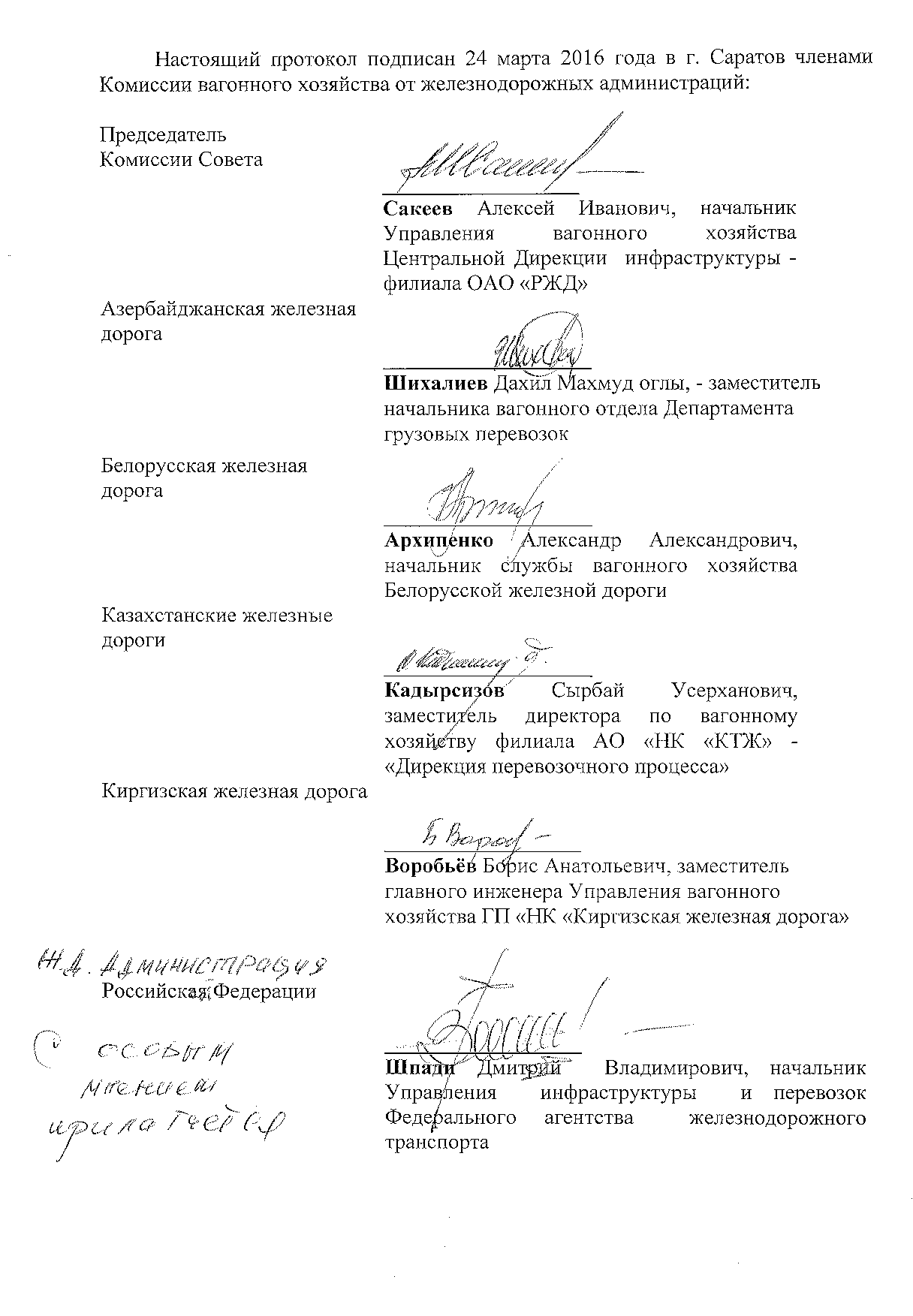 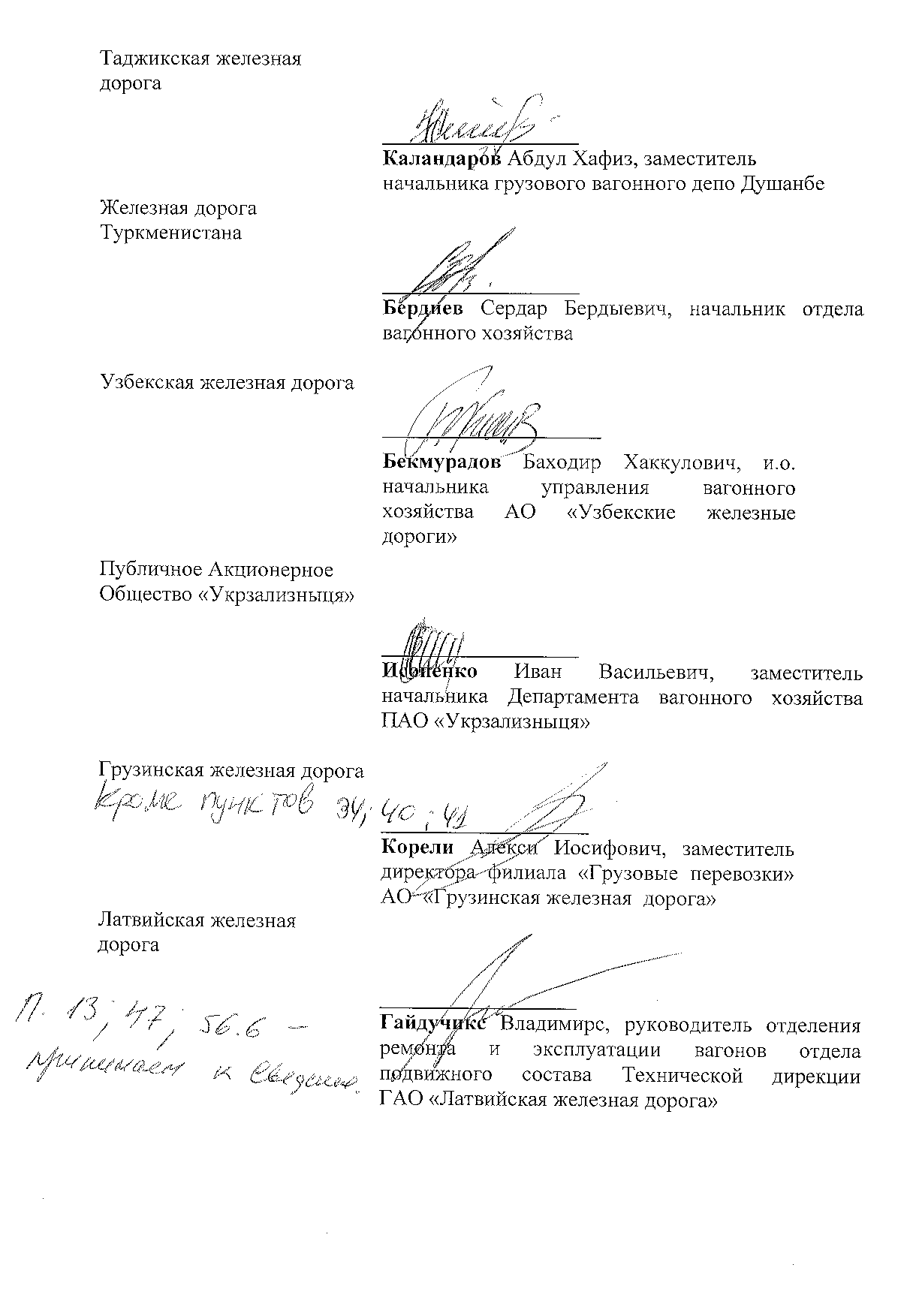 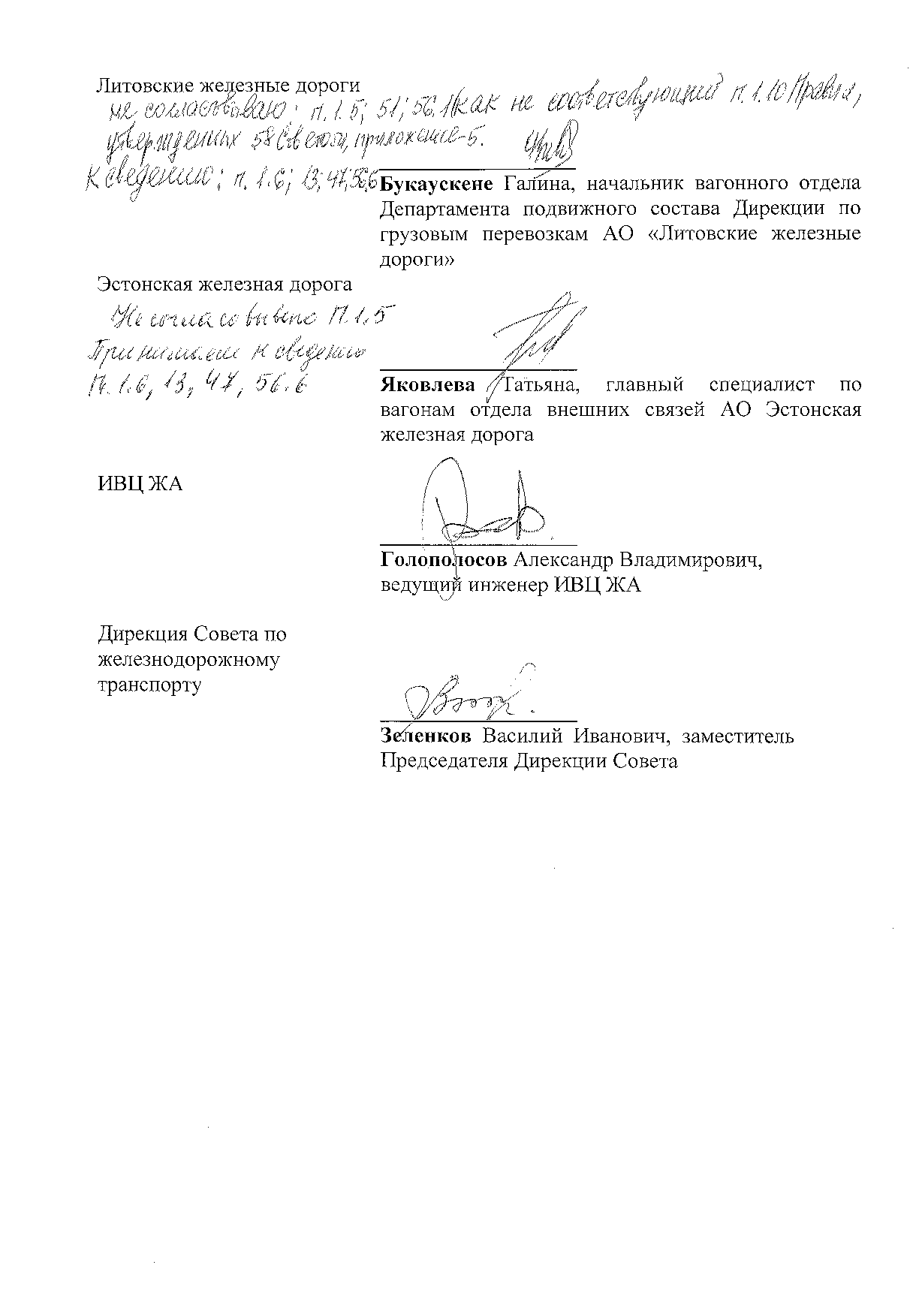 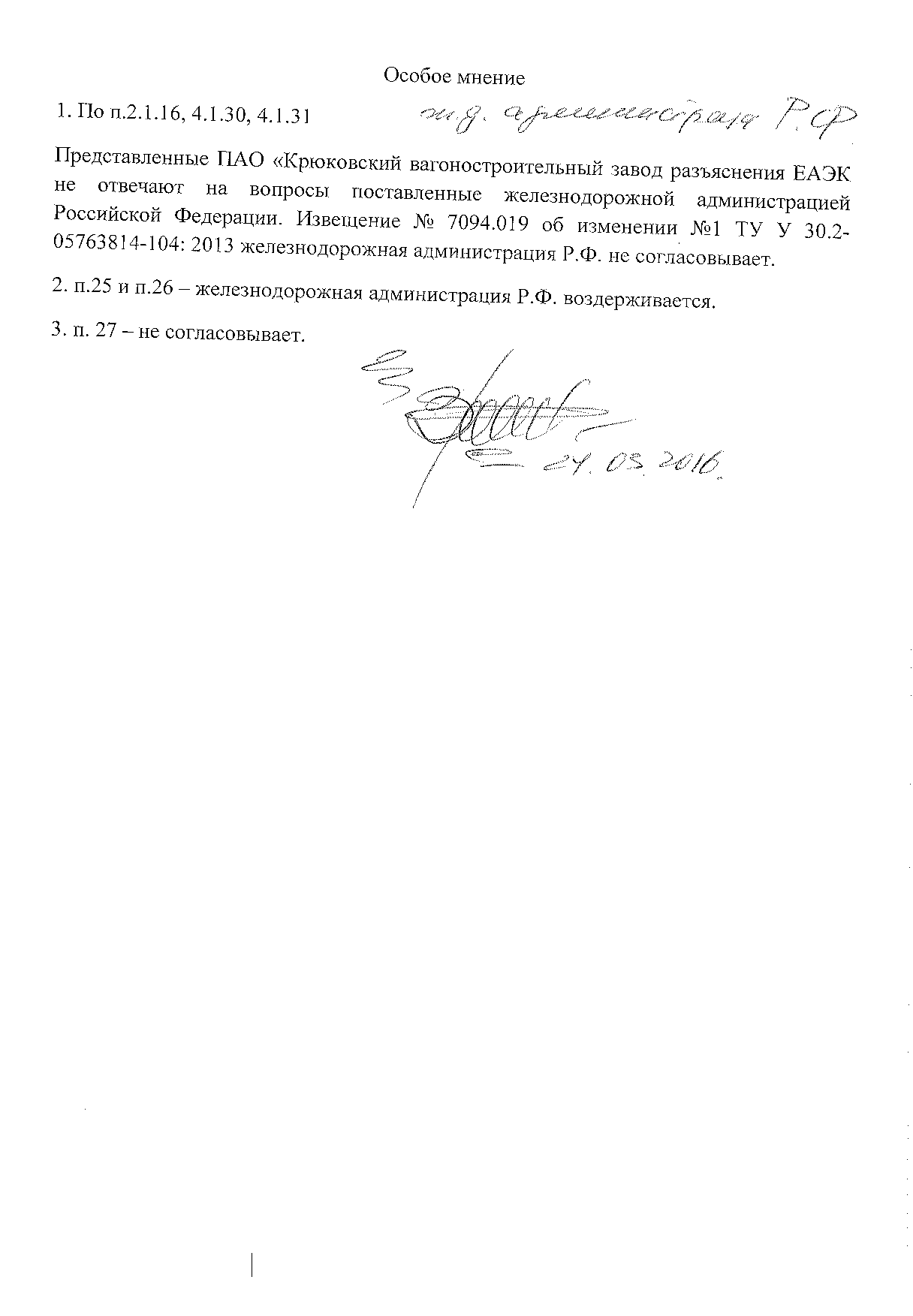 АзрАрмБелГрзКзхКргЛатЛитМлдРФТджТркУзбУкрЭстИтого1824013053051712384250416444752842668666337520701075823798351602472224271АзрАрмБелГрзКзхКргЛатЛитМлд    РФТджТркУзбУкрЭстИтого3828270116404841289055153634366264108752026110104791137882148611401496АзрАрмБелГрзКзхКргЛатЛитМлдРФТджТркУзбУкрЭстИтого1301560500000197100307002515АзрАрмБелГрзКзхКргЛатЛитМлдРФТджТркУзбУкрЭстИтого1931017210212018120504916198521651786011322АзрАрмБелГрзКзхКргЛатЛитМлдРФТджТркУзбУкрЭстИтого4021361272008003008505257445032484АзрАрмБелГрзКзхКргЛатЛитМлдРФТджТркУзбУкрЭстИтого523341029620147449908800714156251107016АзрАрмБелГрзКзхКргЛатЛитМлдРФТджТркУзбУкрЭстИтого123431068128739008977129330895554545129511890670816285169331407123390АзрАрмБелГрзКзхКргЛатЛитМлдРФТджТркУзбУкрЭстИтого11330555647333552885989993535531424843966372338612656457493АзрАрмБелГрзКзхКргЛатЛитМлдРФТджТркУзбУкрЭстИтого59992154820179611213436052717532713002837560821073257656